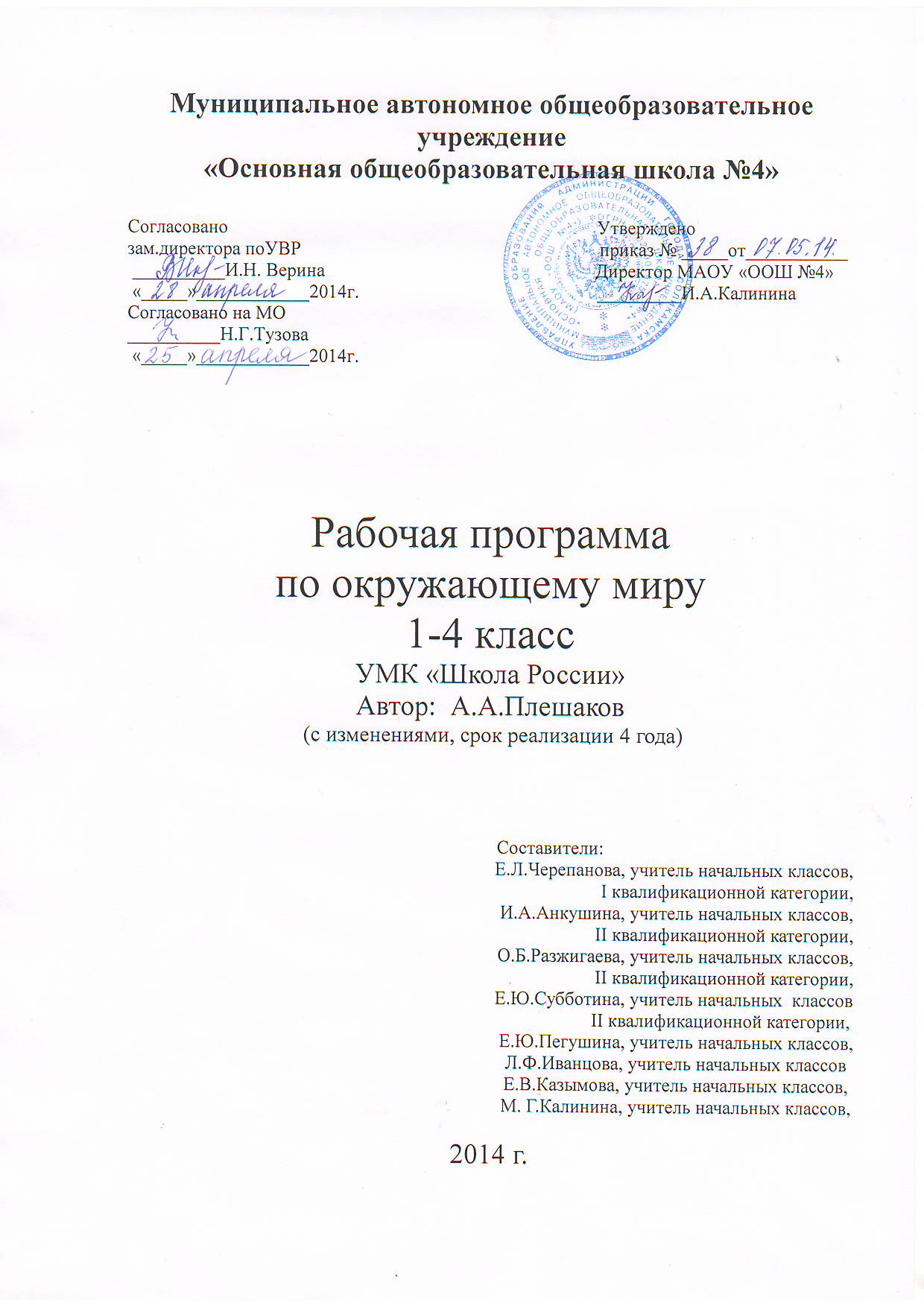 Пояснительная записка.Рабочая программа составлена на основе примерной образовательной программе  учебного предмета А.А. Плешакова «Окружающий мир» (Сборник рабочих программ «Школа России» 1-4 классы. М.: Просвещение, 2011) в соответствии с требованиями  Федерального государственного образовательного стандарта начального общего образования, Концепции духовно-нравственного развития и воспитания личности гражданина России, планируемых результатов начального общего образования.Изучение курса «Окружающий мир» в начальной школе направлено на достижение следующих целей:формирование целостной картины мира и осознание места в нем человека на основе единства рационально-научного познания и эмоционально-ценностного осмысления ребенком личного опыта обшения с людьми и природой;духовно-нравственное развитие и воспитание личности гражданина России в условиях культурного и конфессионального многообразия российского общества.Программа направлена на реализацию основных задач образовательной области «Естествознание и обшествознание» средствами предмета «Окружающий мир».Основными задачами реализации содержания курса являются:формирование уважительного отношения к семье, населенному пункту, региону, в котором проживают дети, к России, ее природе и культуре, истории и современной жизни;осознание ребенком ценности, целостности и многообразия окружающего мира, своего места в нем;формирование модели безопасного поведения в условиях повседневной жизни и в различных опасных и чрезвычайных ситуациях;формирование психологической культуры и компетенции для обеспечения эффективного и безопасного взаимодействия в социуме.Общая характеристика курса.Отбор содержания курса «Окружающий мир» осуществлен на основе следующих ведущих идей:идея многообразия мира;идея целостности мира;идея уважения к миру.Многообразие как форма существования мира ярко проявляет себя и в природной, и в социальной сфере. На основе интеграции естественно-научных, географических, исторических сведений в курсе выстраивается яркая картина действительности, отражающая многообразие природы и культуры, видов человеческой деятельности, стран и народов. Особое внимание уделяется знакомству младших школьников с природным многообразием, которое рассматривается и как самостоятельная ценность, и как условие, без которого невозможно существование человека, удовлетворение его материальных и духовных потребностей.Фундаментальная идея целостности мира также последовательно реализуется в курсе путем раскрытия разнообразных связей: между неживой природой и живой, внутри живой природы, между природой и человеком. В частности, рассматривается значение каждого природного компонента в жизни людей, анализируется положительное и отрицательное воздействие человека на эти компоненты. Важнейшее значение для осознания детьми единства природы и общества, целостности самого общества, теснейшей взаимозависимости людей имеет включение в программу сведений из области экономики, истории, современной социальной жизни, которые присутствуют в программе каждого класса.Уважение к миру — это своего рода формула нового отношения к окружающему, основанного на признании самоценности сущего, на включении в нравственную сферу отношения не только к другим людям, но и к природе, к рукотворному миру, к культурному достоянию народов России и всего человечества.В основе методики преподавания курса «Окружающий мир» лежит проблемно-поисковый подход, обеспечивающий открытие детьми нового знания и активное освоение различных способов познания окружающего. При этом используются разнообразные методы и формы обучения с применением системы средств, составляющих единую информационно-образовательную среду. Учащиеся ведут наблюдения за явлениями природы и общественной жизнью, выполняют практические работы и опыты, в том числе исследовательского характера, различные творческие задания. Проводятся дидактические и ролевые игры, учебные диалоги, моделирование объектов и явлений окружающего мира. Для успешного решения задач курса важны экскурсии и учебные прогулки, встречи с людьми различных профессий, организация посильной практической деятельности по охране среды и другие формы работы, обеспечивающие непосредственное взаимодействие ребенка с окружающим миром. Занятия могут проводиться не только в классе, но и на улице, в лесу, парке, музее и т. д. Большое значение для достижения планируемых результатов имеет организация проектной деятельности учащихся, которая предусмотрена в каждом разделе программы.В соответствии с названными ведущими идеями особое значение при реализации программы имеют новые для практики начальной школы виды деятельности учащихся, к которым относятся:распознавание природных объектов с помощью специально разработанного для начальной школы атласа-определителя;моделирование экологических связей с помощью графических и динамических схем (моделей);эколого - этическая деятельность, включающая анализ собственного отношения к миру природы и поведения в нем, оценку поступков других людей, выработку соответствующих норм и правил, которая осуществляется с помощью специально разработанной книги для чтения по экологической этике.Ценностные ориентиры содержания курса»Окружающий мир»:природа как одна из важнейших основ здоровой и гармоничной жизни человека и общества;культура как процесс и результат человеческой жизнедеятельности во всём многообразии её форм;наука как часть культуры, отражающая человеческое стремление к истине, к познанию закономерностей окружающего мира природы и социума;человечество как многообразие народов, культур, религий;международное сотрудничество как основа мира на Земле;патриотизм как одно из проявлений духовной зрелости человека, выражающейся в любви к России, народу, малой родине, в осознанном желании служить Отечеству;семья как основа духовно-нравственного развития и воспитания личности, залог преемственности культурно-ценностных традиций народов России от поколения к поколению и жизнеспособности российского общества;труд и творчество как отличительные черты духовно-нравственного развития личности;здоровый образ жизни в единстве составляющих: здоровье физическое, психическое, духовное и социально-нравственное;нравственный выбор и ответственность человека в отношении к природе, историко-культурному наследию, к самому себе и окружающим людям.Форма организации образовательного процесса:классно-урочная система.Технологии, используемые в обучении: развивающего обучения, обучения в сотрудничестве, проблемного обучения, развития исследовательских навыков, критического мышления, здоровьесбережения и т.д.Основными формами и видами контроля знаний, умений и навыков являются: текущий контроль в форме устного, фронтального опроса, индивидуальных заданий, тестов, проверочных работ; тематический контроль «Проверим себя и оценим свои достижения» по окончании изучения каждого раздела; итоговый — проектные работы в конце каждого полугодия.«Содержание программы.1 класс.Задавайте вопросы!Что и кто?Что такое Родина? Что мы знаем о России? Что мы знаем о Москве? Что у нас над головой? Что у нас под ногами? Что общего у разных растений? Что растёт на подоконнике? Что растёт на клумбе? Что это за листья? Что такое хвоинки? Кто такие насекомые? Кто такие рыбы? Кто такие птицы? Кто такие звери? Что такое зоопарк? Что окружает нас дома? Что умеет компьютер? Что вокруг нас может быть опасным? На что похожа наша планета? Проект: «Моя малая родина».Практические работы: «Что у нас под ногами?», «Растения и их части», «Комнатные растения», «Растения клумбы», «Распознавание листьев различных деревьев», «Сравнительное исследование иголок сосны и ели», «Птичьи перья», «Строение шерсти животных»Как, откуда и куда?Как живёт семья? Откуда в наш дом приходит вода и куда она уходит?  Откуда в наш дом приходит электричество?? Куда текут реки? Откуда берётся снег и лёд? Как путешествует письмо? Как живут растения? Как живут животные? Как зимой помочь птицам? Откуда берутся шоколад, изюм и мёд? Откуда берётся и куда девается мусор? Откуда в снежках грязь?Практические работы: «Очистка воды», «Электрическая цепь», «Морская вода», «Свойства снега и льда», «Уход за комнатными растениями», «Уход за животными живого уголка», «Изготовление кормушки».Проект: «Моя семья»Где и когда?Когда учиться интересно? Когда придёт суббота? Когда наступит лето? Где живут белые медведи? Где живут слоны? Где зимуют птицы? Когда жили динозавры? Когда появилась одежда? Когда изобрели велосипед? Когда мы станем взрослыми?Практические работы: «Знакомство с глобусом. Антарктида», «Работаем с глобусом. Экватор», Проект: «Мой класс и моя школа».Почему и зачем?Почему солнце светит днём, а звёзды ночью? Почему Луна бывает разной?  Почему идёт дождь и дует ветер? Почему звенит звонок? Почему радуга разноцветная? Почему мы любим кошек и собак? Почему мы не будем рвать цветы и ловить бабочек? Почему в лесу мы будем соблюдать тишину? Почему их так назвали? Зачем мы спим ночью? Почему нужно есть много овощей и фруктов? Почему нужно чистить зубы и мыть руки? Зачем нам телефон и телевизор? Зачем нужны автомобили? Зачем нужны поезда? Зачем строят корабли? Зачем строят самолёты? Почему в автомобиле и поезде нужно соблюдать правила безопасности? Почему на корабле и в самолёте нужно соблюдать правила безопасности? Зачем люди осваивают космос? Почему мы часто слышим слово  «экология»?Практические работы: «Как распространяются звуки», «Как ухаживать за домашними животными», «Как правильно чистить зубы».Проект: «Мои домашние питомцы»2 класс.Где мы живём.Родная страна. Город и село. Природа и рукотворный мир.Проект: «Родной город».Природа.Неживая и живая природа. Явления природы. Что такое погода. В гости к осени. Звёздное небо. Заглянем в кладовые Земли. Про воздух. ...И про воду. Какие бывают растения. Какие бывают животные. Невидимые нити. Дикорастущие и культурные растения. Дикие и домашние животные. Комнатные растения. Животные живого уголка. Про кошек и собак. Красная книга. Будь природе другом.Проект: «Красная книга, или Возьмём под защиту»Практические работы: «Устройство термометра», «Составные части гранита», «Как ухаживать за комнатными растениями».Экскурсии: «В гости к осени»ОБЖ: «Чрезвычайные ситуации», «Основные мероприятия ГО по защите населения», «Безопасное поведение в лесу».Жизнь города и села.Что такое экономика. Из чего что сделано. Как построить дом. Какой бывает транспорт. Культура и образование. Все профессии важны. В гости к зиме.Проект: «Профессии».ОБЖ: «Чем опасны водоёмы зимой».Экскурсии: В гости к зиме.Здоровье и безопасность.Строение тела человека. Если хочешь быть здоров. Берегись автомобиля! Домашние опасности. Пожар! На воде и в лесу. Опасные незнакомцы.Практические работы: «Правила безопасности»ОБЖ: «Болезни, их причины и связь с образом жизни», «Безопасное поведение на дорогах», «Первая медицинская помощь», «Правила поведения во время пожара».Общение.Наша дружная семья. В школе. Правила вежливости. Ты и твои друзья. Мы — зрители и пассажиры.Проект: «Родословная»Практические работы: «Правила этикета»Путешествия.Посмотри вокруг. Ориентирование на местности. Формы земной поверхности. Водные богатства. В гости к весне. Россия на карте. Путешествие по Москве. Московский Кремль. Город на Неве. Путешествие по планете. Путешествие по материкам. Страны мира. Впереди лето.Проект: «Города России», «Страны мира»Практические работы: «Ориентирование по компасу», «Чтение карты».Экскурсии: «В гости к весне».3 класс.Как устроен мир?Природа. Человек. Общество. Что такое экология? Природа в опасности!Экскурсия «Наблюдение отрицательного и положительного воздействия на природу».Проект «Богатства, отданные людям».Эта удивительная природа.Тела, вещества, частицы. Разнообразие веществ. Воздух и его охрана. Вода. Берегите воду! Как разрушаются камни? Что такое почва? Разнообразие растений. Солнце, растения и мыс вами. Размножение и развитие растений. Охрана растений. Разнообразие животных. Кто что ест? Размножение и развитие животных. Охрана животных. Царство грибов. Великий круговорот жизни.Практические работы: «Обнаружение крахмала в продуктах питания», «Свойства воздуха», «Свойства воды», «Состав почвы», «Рассматривание плодов и семян растений».Проект «Разнообразие природы родного края».Мы и наше здоровье.Организм человека. Органы чувств. Надёжная защита организма. Опора тела и движение. Наше питание. Дыхание и кровообращение. Умей предупреждать болезни. Здоровый образ жизни.Практические работы: «Первая помощь при небольших повреждениях кожи», «Изучение содержания питательных веществ в различных продуктах по информации на упаковке», «Подсчёт ударов пульса».Проект «Школа кулинаров»Наша безопасность.Огонь, вода и газ. Чтобы путь был счастливым. Дорожные знаки. Опасные места. Природа и наша безопасность. Экологическая безопасность..Экскурсия «Дорожные знаки в окрестности школы».Практические работа: «Знакомство с устройством и работой бытового фильтра для воды»Проект «Кто нас защищает».Чему учит экономика?Для чего нужна экономика? Природные богатства и труд людей- основа экономики. Полезные ископаемые. Растениеводство. Животноводство. Какая бывает промышленность? Что такое деньги? Государственный бюджет. Семейный бюджет. Экономика и экология.Практические работы: «Рассматривание и определение образцов полезных ископаемых», «Рассматривание культурных растений», Знакомство с современными российскими монетами».Проект «Экономика родного края».Путешествие по городам и странам.Золотое кольцо России. Наши ближайшие соседи. На севере Европы. Что такое Бенилюкс? В центре Европы. По Франции и Великобритании. На юге Европы. По знаменитым местам мира.Практические работы: «Работа с картой» (2 урока). «Работа с физической и политической картами, таблицами» (4 урока).Проект «Музей путешествий».4 класс.Земля и человечество.Мир глазами астронома. Что изучает астрономия? Небесные тела: звезды, планеты и спутники планет. Земля — планета Солнечной системы. Луна - естественный спутник Земли. Движение Земли в космическом пространстве; причины смены дня и ночи и времен года. Звездное небо - великая книга Природы.Мир глазами географа. Что изучает география? Изображение Земли с помощью глобуса и географической карты. Распределение солнечного тепла на Земле и его влияние на живую природу.Мир глазами историка. Что изучает история? Исторические источники. Счет лет в истории. Историческая карта.Прошлое и настоящее глазами эколога. Представление о современных экологических проблемах планеты. Охрана окружающей среды — задача всего человечества. Международное сотрудничество в области охраны окружающей среды. Всемирное наследие. Международная Красная книга.Практические работы. Отчего на Земле происходит смена дня и ночи, времен года? Знакомство с картой звездного неба. Глобус и географическая карта. Знакомство с историческими картами.Природа России.Разнообразие и красота природы России. Важнейшие равнины и горы, моря, озера и реки нашей страны (в форме путешествия по физической карте России).Природные зоны нашей страны: зона арктических пустынь, зона тундры, зона лесов, зона степей, зона пустынь, субтропики. Карта природных зон России. Особенности природы каждой из зон. Взаимосвязи в природе, приспособленность организмов к условиям обитания в разных природных зонах. Особенности хозяйственной деятельности людей, связанные с природными условиями. Экологические проблемы каждой из природных зон, охрана природы, виды растений и животных, занесенных в Красную книгу России. Необходимость бережного отношения к природе в местах отдыха населения. Правила безопасного поведения отдыхающих у моря. Представление об экологическом равновесии и необходимость его учета в процессе хозяйственной деятельности людей.Практические работы. Равнины и горы России. Моря, озера и реки России. Зона арктических пустынь. Тундра. Леса России. Зона степей. Пустыни. У Черного моря.ОБЖ: «Меры пожарной безопасности при разведении костра», «Основные правила поведения на воде», «Способы и средства спасения утопающих», «Безопасная переправа через водную преграду», «Меры пожарной безопасности при разведении костра», «Основные правила поведения на воде».Родной край — часть большой страны.Наш край на карте Родины. Карта родного края.Формы земной поверхности в нашем крае. Изменение поверхности края в результате деятельности человека. Охрана поверхности края (восстановление земель на месте карьеров, предупреждение появления свалок, борьба с оврагами). Водоемы края, их значение в природе и жизни человека. Изменение водоемов в результате деятельности человека. Охрана водоемов нашего края.Полезные ископаемые нашего края, их основные свойства, практическое значение, места и способы добычи. Охрана недр в нашем крае.Ознакомление с важнейшими видами почв края (подзолистые, черноземные и т. д.). Охрана почв в нашем крае.Природные сообщества (на примере леса, луга, пресного водоема). Многообразие растений и животных различных сообществ. Экологические связи в сообществах. Охрана природных сообществ.Особенности сельского хозяйства края, связанные с природными условиями. Растениеводство в нашем крае, его отрасли (полеводство, овощеводство, плодоводство, цветоводство). Сорта культурных растений. Представление о биологической защите урожая, ее значение для сохранения окружающей среды и производства экологически чистых продуктов питания.Животноводство в нашем крае, его отрасли (разведение крупного и мелкого рогатого скота, свиноводство, птицеводство, рыбоводство, пчеловодство и др.). Породы домашних животных.Экскурсия (3 ч). Поверхность нашего края. Экскурсия в лес и на луг. Экскурсия к водоему.Практические работы. Знакомство с картой края. Рассматривание образцов полезных ископаемых своего края. Жизнь леса. Жизнь луга. Жизнь в пресных водах. Знакомство с культурными растениями нашего края.Страницы всемирной истории.Представление о периодизации истории. Начало истории человечества: первобытное общество. Древний мир; древние сооружения — свидетельства прошлого. Средние века. О чем рассказывают христианский храм, мусульманская мечеть, замок феодала, дом крестьянина? Новое время. Достижения науки и техники, объединившие весь мир: пароход, паровоз, железные дороги, электричество, телеграф. Великие географические открытия. Новейшее время. Представление о скорости перемен в XX веке. Достижения науки и техники. Осознание человечеством ответственности за сохранение мира на планете.Экскурсия. Мир древности: знакомство с краеведческим музеем.Страницы истории России.Кто такие славяне. Восточные славяне. Природные условия жизни восточных славян, их быт, нравы,верования.Века Древней Руси. Территория и население Древней Руси. Княжеская власть. Крешение Руси. Русь - страна городов. Киев — столица Древней Руси. Великий Новгород. Первое свидетельство о Москве. Культура, быт и нравы Древней Руси.Наше Отечество в X11I-XV веках. Нашествие хана Батыя. Русь и Золотая Орда. Оборона северозападных рубежей Руси. Князь Александр Невский. Московская Русь. Московские князья - собиратели русских земель. Дмитрий Донской.Куликовская битва.Иван Третий. Образование единого Русского государства. Культура, быт и нравы страны bXIII-XV веках.Наше Отечество в XVI-XVII веках. Патриотический подвиг Кузьмы Минина и Дмитрия Пожарского. Утверждение царской династии Романовых. Освоение Сибири. Землепроходцы. Культура, быт и нравы страны в XVI—XVII веках. Россия в XVIII веке. Петр Первый - царь-преобразователь. Новая столица России - Петербург. Провозглашение России империей. Россия при Екатерине Второй. Дворяне и крестьяне. Век русской славы: А.В. Суворов, Ф.Ф. Ушаков. Культура, быт и нравы России в XVIII веке.Россия в XIX - начале XX века. Отечественная война 1812 года. Бородинское сражение. М.И. Кутузов. Царь-освободитель Александр Второй. Культура, быт и нравы России в XIX — начале XX века.Россия в XX веке. Участие России в Первой мировой войне. Николай Второй - последний император России. Революции 1917 года. Гражданская война. Образование СССР. Жизнь страны в 20—30-е годы. Великая Отечественная война 1941-1945 годов. Героизм и патриотизм народа. День Победы - всенародный праздник.Наша страна в 1945-1991 годах. Достижения ученых: запуск первого искусственного спутника Земли, полет в космос Ю.А. Гагарина, космическая станция «Мир».Преобразования в России в 90-е годы XX века. Культура России в XX веке.Прошлое родного края. История страны и родного края в названиях городов, поселков, улиц, в памяти народа, семьи.Экскурсия. Во времена Древней Руси: знакомство с краеведческим музеем.Современная Россия.Мы - граждане России. Конституция России - наш основной закон. Права человека в современной России. Права и обязанности гражданина. Права ребенка.Государственное устройство России: Президент, Федеральное собрание. Правительство.Государственная символика нашей страны (флаг, герб, гимн). Государственные праздники.Регионы России: Дальний Восток, Сибирь, Урал, Север европейской части России, центр Европейской России, Юг европейской части России. Природа, хозяйство, крупные города, исторические места, знаменитые люди, памятники культуры в регионах.Требования к уровню подготовки обучающихся.Обучающиеся должны знать:название нашей планеты, родной страны и ее столицы, региона, где живут обучающиеся, родного города (села);государственную символику России;государственные праздники;основные (легко определяемые) свойства воздуха, воды;общие условия, необходимые для жизни живых организмов;правила сохранения и укрепления здоровья;основные правила поведения в окружающей среде (на дорогах, водоемах, в школе).Обучающиеся должны уметь:определять признаки различных объектов природы (цвет, форма, сравнительные размеры);различать объекты природы и изделия, объекты неживой и живой природы;различать части растения, отображать их на рисунке (схеме);приводить примеры представителей разных групп растений и животных (2—3 представителя из изученных), раскрывать особенности их внешнего вида и жизни;показывать на карте, глобусе материки и океаны, горы, равнины, моря, реки (без названий), границы России, некоторые города России (родной город, столица, еще 1—2 города);описывать отдельные (изученные) события из истории Отечества.Обучающиеся должны использовать приобретенные знания и умения в практической деятельности и повседневной жизни для:обогащения жизненного опыта, решения практических задач с помощью наблюдения, измерения,сравнения;ориентирования на местности с помощью компаса;определения температуры воздуха, воды, тела человека с помощью термометра;установления связи между сезонными изменениями в неживой и живой природе;ухода за растениями (животными);выполнения изученных правил охраны и укрепления здоровья, безопасного поведения;оценки воздействия человека на природу, выполнения правил поведения в природе и участия в ее охране;удовлетворения познавательных интересов, поиска дополнительной информации о родном крае, родной стране, нашей планете.Планируемые результаты освоения программы по курсу «Окружающий мир» к концу 4 класса.Личностные:положительное отношение и интерес к изучению природы, человека, истории своей страны;способность к самооценке;осознание себя как гражданина России, патриотизм, чувство гордости за историю и культуру своей страны, ответственности за общее благополучие;знание основных правил поведения в природе и обществе и ориентация на их выполнение;понимание необходимости здорового образа жизни, соблюдение правил безопасного поведения в природе и обществе;чувство прекрасного на основе знакомства с природой и культурой родного края;понимание значения семьи в жизни человека и необходимости взаимопомощи в семье;устойчивый интерес к изучению природы, человека, истории своей страны;умение оценивать трудность предлагаемого задания;адекватная самооценка;ответственность за выполнение своей части работы при занятиях в группе;установка на здоровый образ жизни и ее реализация;осознанные устойчивые эстетические предпочтения в мире природы;осознанное положительное отношение к культурным ценностям;основы экологической культуры;уважительное отношение к созидательной деятельности человека на благо семьи, школы, страны;целостное представление о природе и обществе как компонентах единого мира.Предметные:Человек и природа:проводить самостоятельно наблюдения в природе и элементарные опыты, используя простейшие приборы, фиксировать результаты;давать характеристику погоды (облачность, осадки, температура воздуха, направление ветра) по результатам наблюдений за неделю и за месяц;различать план местности и географическую карту;читать план с помощью условных знаков;различать формы поверхности суши (равнины, горы, холмы, овраги), объяснять, как солнце, вода и ветер изменяют поверхность суши, как изменяется поверхность суши в результате деятельности человека;показывать на карте и глобусе материки и океаны, горы, равнины, моря, крупные реки, границы России, некоторые города России;приводить примеры полезных ископаемых и доказывать необходимость их бережного использования;объяснять, что такое природное сообщество; приводить примеры признаков приспособленности организмов к условиям жизни в сообществах, некоторых взаимосвязей между обитателями природных сообществ, использования природных сообществ и мероприятий по их охране;характеризовать особенности природы своего края: формы поверхности, важнейшие полезные ископаемые, водоемы, почву, природные и искусственные сообщества; рассказывать об использовании природы своего края и ее охране;устанавливать связи между объектами и явлениями природы (в неживой природе, между неживой и живой природой, в живой природе, между природой и человеком);рассказывать о форме Земли, ее движении вокруг оси и Солнца, об изображении Земли на карте полушарий;объяснять, что такое природные зоны, характеризовать особенности природы и хозяйственной деятельности человека в основных природных зонах России, особенности природоохранных мероприятий в каждой природной зоне;выполнять правила поведения в природе;предсказывать погоду по местным признакам;характеризовать основные виды почв;объяснять, что такое экосистема, круговорот веществ в природе, экологическая пирамида, защитная окраска животных;объяснять причины смены времен года;объяснять некоторые взаимосвязи в природе, между природой и человеком;давать оценку влиянию деятельности человека на природу;определять причины положительных и отрицательных изменений в природе в результате хозяйственной деятельности человека и его поведения.Человек и общество:различать государственную символику Российской Федерации (герб, флаг, гимн), показывать на карте границы Российской Федерации;различать права,и обязанности гражданина, ребенка;описывать достопримечательности столицы и родного края, показывать их на карте;описывать основные этапы развития государства (Древняя Русь. Московское царство, Российская империя, Российское государство);называть ключевые даты и описывать события каждого этапа истории (IX век — образование государства у восточных славян; 988 год - крещение Руси; 1380 год — Куликовская битва; 1613 год - изгнание иностранных захватчиков из Москвы, начало правления династии Романовых; 1703 год — основание Санкт-Петербурга; XVIII век - создание русской армии и флота, новая система летоисчисления; 1755 год - открытие Московского университета; 1812 год —изгнание Наполеона из Москвы; 1861 год - отмена крепостного права; февраль 1917 года — конец династии Романовых; октябрь 1917 года - революция; 1922 год - образование СССР; 1941-1945 годы - Великая Отечественная война; апрель 1961 года - полет в космос Ю. Гагарина; 1991 год — распад СССР и провозглашение Российской Федерации суверенным государством);соотносить исторические события с датами, конкретную дату - с веком;соотносить дату исторического события с «лентой времени»;находить на карте места важнейших исторических событий российской истории;рассказывать о ключевых событиях истории государства;рассказывать об основных событиях истории своего края;сопоставлять имена исторических личностей с основными этапами развития государства (князь Владимир, Александр Невский, Дмитрий Донской, Иван Третий, Иван Грозный, Кузьма Минин и Дмитрий Пожарский, царь Алексей Михайлович, император Петр Великий, Екатерина Великая, А.В. Суворов, Ф.Ф. Ушаков, М.В. Ломоносов, М.И. Кутузов, Александр Второй, Николай Второй, В.И.Ленин, И.В. Сталин, маршал Г.К.Жуков, действующий Президент РФ);описывать культурные достопримечательности своего края.Метапредметные:Регулятивные:принимать и сохранять цель познавательной деятельности;планировать свои действия в соответствии с поставленной целью;осуществлять пошаговый и итоговый контроль;осознавать свое продвижение в овладении знаниями и умениями;самостоятельно планировать свои действия в соответствии с поставленной целью;самостоятельно адекватно оценивать правильность выполнения задания и вносить необходимые коррективы.Познавательные:находить необходимую информацию в учебнике и справочной литературе;понимать информацию, представленную в виде текста, схемы, таблицы, диаграммы, плана, карты;использовать готовые модели (глобус, карта) для объяснения природных явлений;осуществлять анализ (описание) объектов природы с выделением существенных и несущественных признаков;проводить сравнение и классификацию объектов природы по заданным признакам;устанавливать причинно-следственные связи изменений в природе;обобщать результаты наблюдений за погодой, неживой и живой природой, делать выводы;выделять существенную информацию из учебных и научно-популярных текстов;устанавливать причинно-следственные связи между историческими событиями и их последствиями (под руководством учителя);сравнивать исторические события, делать обобщения;осуществлять поиск информации с использованием ресурсов библиотек и Интернета;моделировать цепи питания и схему круговорота веществ в природе;проводить аналогии, устанашшвая причинно- следственные связи изменений в природе;собирать краеведческий материал, описывать его.Коммуникативные:взаимодействовать с одноклассниками при выполнении заданий в паре: устанавливать очередность действий, осуществлять взаимопроверку;распределять обязанности при работе в группе;учитывать мнение партнера, аргументированно критиковать допущенные ошибки, обосновывать свое решение.Место предметаНа изучение предмета «Окружающий мир» в 2-4 классах начальной школы отводится 68 часов в год (2 часа в неделю), 1 класс - 66 часов(2 часа в неделю)Распределение учебных часов по разделам программы.1 класс.2 класс.3 класс.4 класс.На изучение предмета «Окружающий мир» в 1-4 Тематическое планирование 2 ч в неделю, 270 ч, резерв 12 ч.Окружающий мир.4класс. УМК «Школа России» ( А.А.Плешаков).Используемый учебно-методический комплекс:Плешаков А.А. Окружающий мир. 1,2,3,4 класс. Учебник для общеобразовательных учреждений с приложением на электронном носителе. В 2 ч. М.: Просвещение, 2014.Плешаков А.А. Окружающий мир. 1,2,3,4 класс. Рабочая тетрадь. В 2 ч. М.: Просвещение, 2014Плешаков А.А. От земли до неба. Атлас-определитель. Пособие для учащихся общеобразовательных учреждений. М.: Просвещение, 2010.Плешаков А.А. Зеленые страницы. Книга для учащихся начальных классов. М.: Просвещение, 2010.Плешаков А.А., Румянцев А.А. Великан на поляне, или Первые уроки экологической этики. Пособие для учащихся общеобразовательных учреждений. М.: Просвещение, 2010.                                                                   Приложение (контрольные работы)Итоговая контрольная работа за 1 четвертьВариант 1А1. Какая планета самая большая?1) Юпитер                           3) Марс2) Плутон                            4) СатурнА2. В чём причина смены времён года?1) во вращении Солнца вокруг Вселенной 2) во вращении Земли вокруг Солнца  3) во вращении Земли  вокруг своей оси4) в охлаждении  и нагреве ЗемлиA3. Какая звезда показывает точное направление на север?1) Сириус                           3) Полярная2) Солнце                           4) АльдебаранА4. Какая наука изучает природу земной поверхности?1) биология                      3) экология2) астрономия                   4) географияА 5. Какие учёные занимаются изучением прошлого людей?1) историки                        3) астрономы2) географы                        4) химикиА 6. В каком веке Москва была впервые упомянута в летописи (1147 год)?1) в X веке                       3) в XII веке2) в XI веке                     4) в XIII векеА 7. Что не относится к экологическим проблемам?1) загрязнение воздуха2) добыча полезных ископаемых3) загрязнение воды4) исчезновение растений и животныхА 8. Где находится самая высокая в России гора —Эльбрус?1) на Урале2) на Камчатке3) на Кавказе4) на АлтаеВ 1. В какой природной зоне живут тюлени и гагарки?1) смешанных лесов2) арктических  пустынь 3) тундры4) степейВ 2. Какая эмблема у Всемирного фонда дикой природы?1) изображение оленя2) изображение панды3) изображение леопарда4) изображение белого медведяВ 3. Какая экологическая проблема существует в тундре?1) разрушение почвы2) загрязнение воды3) вырубка лесов4) исчезновение моржейС 1. Какие животные обитают в тундре?1) морж2) северный олень 3) лемминг4) песецС 2. Какие объекты относятся к космическим телам?1) Земля                             3) туча2) комета                           4) ВенераВариант 2А1. Какая планета самая маленькая?1) Земля                             3) Юпитер2) Марс                               4) Плутон А 2. Почему сменяются день и ночь?1) Земля  вращается вокруг Солнца2) Солнце вращается вокруг Земли3) Земля вращается вокруг оси4) Солнце и Луна сменяют друг другаA3. Какая звезда на небе считается самой яркой?1) Полярная                      3) Сириус2) Альдебаран                 4) АльтаирА4. Какие учёные занимаются изучением земной поверхности?1) историки                        3) географы2) астрономы                    4) биологиА5. Как называется наука о прошлом людей?1) история2) география 3) экология4) астрономияА6. В каком веке произошла Куликовская битва(1380 год)?1) в XIII  веке                   3) в XV веке2) в XIV веке                   4) в XVI векеА7. Какая проблема является экологической?1) безработица	2) разрушение почвы3) суровый климат4) плохие дорогиИтоговая контрольная работа за II четвертьВариант 1А 1. Какие деревья растут в тайге1) берёза, осина2) дуб, клён 3) сосна, пихта4) ясень, вязА 2. Где бывают пыльные бури?1) в лесной зоне2) в степи3) в тундре4) в пустынеA3. Какое животное не является жителем пустыни?1) сайгак                           3) верблюд2) суслик                          4) тушканчикА 4. Как называются углубления с поросшими растениями склонами?1) холмы                           3) овраги2) балки                            4) терриконыА 5. Каким свойством обладает глина?1) пластичность2) твердость3) горючестью4) текучестьюА 6. В каком ярусе растёт орешник? 1) деревьев                     3) трав2) кустарников               4) мховА7. Какая птица живет не на лугу?1) дрозд2) перепел3) трясогузка4) коростельА 8.  Каким свойством обладает нефть?1) пластичностью2) текучестью3) горючестью4) плавкостьюВ 1. Как правильно скашивать траву на лугу?1) сначала скашивать там, где трава выше 2) сначала скашивать там, где трава ниже 3) начинать от центра и двигаться по кругук краям 4) начинать от края и по кругу двигаться к центруВ2. Укажи, какие почвы распространены в степях. 1) серые лесные           3) подзолистые2) луговые                      4) чернозёмыВЗ. Какое насекомое здесь лишнее?1) колорадский жук2) божья  коровка3) жужелица4) златоглазкаС 1. Какие животные находятся под охраной в Приокско-Террасном заповеднике?1) ушастый еж 2) амурский тигр 3) зубр4) утка-мандаринкаС 2. Какие полезные ископаемые используют для получения топлива? 1) нефть 2) известняк3) каменный  уголь4) природный  газВариант 2А1. Какие деревья растут в зоне широколиственныхлесов?1) ель, лиственница      3) дуб, клён2) пихта, сосна               4) берёза, осинаА2.  В какой  природной зоне наблюдается явление подвижных песков? 1) в тайге	2) в тундре3) в пустыне4) в степиA3. Как называются углубления с крутыми осыпающимися склонами, на которых почти нет растений? 1) овраги                          3) холмы2) балки                            4) терриконыА 4. Как называется место, где река берёт своё начало?1) исток                            3) берег2) устье                             4) притокА 5. Каким свойством обладает железная руда?1) пластичностью2) текучестью3) горючестью4) плавкостьюА 6. Укажи, какие почвы распространены в степях. 1) серые лесные           3) подзолистые2) луговые                      4) чернозёмыА 7.  Какое растение относится   к ярусу трав  и  маленьких кустарничков?1) орешник                      3) берёза2) брусника                      4) мохА 8. Какое животное обитает не у водоёма?1) бобр                               3) полёвка2) ондатра                          4) выдраВ 1. Какого жука древние египтяне считали священным?1) жука-красотела  2) скарабея  3) жука-чернотелку 4) жука-оленяВ 2. Выбери верное утверждение. 1) Ящерицы приносят вред сообществу луга, поедая насекомых.2) Прошлогоднюю траву на лугу нужно сжигать. 3) Неумеренный выпас скота опасен для луга. 4) Гусеницы приносят вред человеку, и их надо уничтожать.В 3. Какое насекомое здесь лишнее?1) колорадский жук2) жужелица3) тля4) яблонная плодожоркаС 1.   Какие  животные   степи   занесены   в   Красную  книгу?1) степной орёл2) дрофа  3) хомяк  4) степная дыбка      С 2. Какие культуры выращивают овощеводы?1) томат  2) капусту          3) клубнику         4)кукурузуИтоговая контрольная работа за III четвертьВариант 1А1. Укажи неверное утверждение.Самой длительной эпохой в истории развития человечества является первобытная история.2) К концу первобытной истории люди научились строить дома, изготавливать посуду и одежду.3) Первобытные люди умели разговаривать и писали иероглифами.4) В первобытную эпоху уже существовало искусство.А 2. Какую эпоху называют временем рыцарей?1) первобытную эпоху2) эпоху Древнего мира 3) Средние века4) Новое время A 3. Какой  мореплаватель открыл Америку?1) Ф. Магеллан                3) X.  Колумб2) М.П. Лазарев               4) Ф.Ф.  БеллинсгаузенА4. Какое событие не относится к Новейшему времени?1) покорение Южного полюса 2) изобретение телеграфа 3) начало освоения космоса 4) Вторая  мировая войнаА 5. Назови столицу Древней Руси.  1) Киев                                3)  Москва 2) Новгород                          4)  КонстантинопольА 6. Кто вошёл в историю как креститель Руси? 1) князь Владимир       2) Александр Невский 3) Ярослав Мудрый     4) Петр ВеликийА 7. Какой князь в 1242   году разбил немецких рыцарей-крестоносцев?1) Олег                                3) Ярослав2)  Владимир                      4) АлександрА 8. Кто в начале XVII века встал во главе народного ополчения, созданного для борьбы с польскими захватчиками?1) Кузьма Минин2) Иван Фёдоров3) Александр Невский4) Дмитрий  ПожарскийВ 1. Какой город возник в эпоху Средневековья? 1)  Москва                           3) Санкт-Петербург2) Афины                              4) РимВ 2. Что такое Золотая Орда?  1)  город  в Древней  Руси2) государство монголо-татар 3)  войско  в Древней  Руси4) одно из племён древних славянВ 3. При каком правителе Русь окончательно избавилась от ордынской зависимости?1) при Дмитрии Донском 2) при Иване Третьем  3)при  Иване  Калите4) при Ярославе МудромС 1.  Какие сооружения   появились  в  эпоху Древнегомира?1) Луксор                           3) египетские пирамиды2) Парфенон                     4) Софийский соборС 2. Что было изобретено в эпоху Нового времени? 1)  книгопечатание          3) пароход2) паровоз                         4) телеграфВариант 2А 1. Какой город появился в эпоху Древнего мира?1) Париж                           3) Москва 2) Афины                          4)БерлинА 2. Как называется эпоха, которая длилась с конца V до конца XV века? 1) Древний мир  2) Средневековье 3) Новое время 4) Новейшее время A 3. Какое достижение принадлежит Руалу Амундсену?  1) открыл Америку  2) открыл Антарктиду 3) совершил первую кругосветную экспедицию  4) покорил Южный полюсА 4. Что было изобретено в эпоху Средневековья? 1) книгопечатание          3) паровоз2) радио                     4) аспиринА 5. Почему в Москве поставили памятник византийским монахам Кирилу и Мефодию? 1) они создали славянскую азбуку 2) они первыми на Руси приняли крещение 3) они  написали  «Повесть временных лет» 4) они построили  первый храм на РусиА 6. Каким русским городом управляли посадники?1) Москвой 2)  Киевом3) Рязанью4) Великим НовгородомА 7.   Кому  принадлежит заслуга создания  русскогофлота?1) Петру Первому                 3) Александру Второму2) Екатерине Второй             4) Николаю ВторомуА 8. Московское княжество стало самым сильнымна Руси при:1) Иване Третьем              3) Ярославе Мудром2) Иване Калите                 4) Дмитрии ДонскомВ 1. К какой эпохе относится возникновение Москвы?1) к Древнему миру2) к Средневековью3) к Новому времени4) к Новейшему времениВ 2. Как называлось государство, которому Русь до 1480 года выплачивала дань?1) Рыцарский Орден    3) Золотая Орда 2) Монголия                    4) ВизантияВ 3. На печати какого русского правителя  впервые появился двуглавый орёл?1) Ярослава Мудрого2) Ивана Калиты3) Ивана Третьего 4) Ивана ГрозногоС 1. Какие сооружения возникли в эпоху Средневековья?1) рыцарские замки2) мусульманские мечети 3) египетские пирамиды 4) христианские сборыС 2. Назови  главные задачи, стоящие перед современным обществом. 1) изобретение оружия 2) охрана природы  3) преодоление бедности4) борьба с терроризмомИтоговая контрольная работа за учебный год        Вариант 1А 1. Выбери  верное утверждение. 1) Вокруг Земли вращаются восемь планет. 2) Вокруг Солнца вращаются девять планет. 3) Вокруг Солнца  вращаются  восемь планет. 4) Солнце вращается вокруг Земли.А 2. Где самый богатый растительный и животный мир?1) в полярных поясах2) на Северном  полюсе                      3) в умеренных поясах   4) в тропикахA 3. Что мы называем историческим источником? 1) учебник  по истории2) статьи  в  газетах,   посвященные  историческим  событиям 3) всё то, что может рассказать нам о прошлом 4) исторические книгиА 4.  Какая  природная  зона описана  в тексте?Лето тёплое, но зима суровая, преобладают хвойные растения, так как они менее требовательны к теплу. Животный мир разнообразен.1) тундра                               2) тайга           3) пустыня 4) арктическая пустыняА 5. Укажи самую низкую равнину России.1) Западно-Сибирская2) Приволжская3) Среднесибирское плоскогорье4)  Восточно-ЕвропейскаяА 6. Какое озеро России включено в Список объектов Всемирного природного наследия? 1) Ладожское                  3) Каспийское2) Байкал                        4) ОнежскоеА 7. Что должны делать люди для охраны водоёмов?1) не купаться в реках2) поливать огороды водой из рек и озёр3) уничтожать обитателей водоёмов4) расчищать берега водоёмов от мусораА 8. Укажи основное свойство торфа. 1) прочность 2) твёрдость 3) пластичность4) горючестьА 9. Что является названием отрасли животноводства?1)цветоводство 2)металлургия 3)свиноводство 4)полеводствоА 10. Какая эпоха длилась с  1500 по  1900 год? 1)эпоха Древнего мира 2)эпоха Средних веков 3)эпоха Нового времени 4)эпоха Новейшего времениВ 1.  Какое растение не является луговым?  1) тысячелистник                     3) тимофеевка 2) мятлик                                 4) тростникВ2.  Какое насекомое поедает листья картофеля?1)колорадский жук2) жужелица 3) божья коровка 4) тляВ 3.   Кто организовал   первую  в  России  химическую лабораторию?1) Пётр Первый  2) М.В. Ломоносов 3) Екатерина Вторая 4) Иван третийВ 4.   Какое  название  получило  решающее сражение Отечественной войны   1812  года?1) Куликовская битва                             2) Бородинская битва3) Ледовое побоище  4) Ордынское сражениеС 1.  Укажи  объекты  Всемирного  природного  наследия  России. 1) водопад Виктория2)  Большой барьерный риф3) Алтай4) Озеро БайкалС 2. Какие полезные ископаемые используют для получения топлива?1) нефть 2) известняк 3) каменный  уголь4) природный газС З. Назови государственные праздники России.1) День России 2) День Государственного флага Российской Федерации 3) День  Конституции4) День  милицииТест 4. Итоговый за учебный годВариант 2А 1. Какое утверждение верно?1) В Солнечную систему входят Земля и Солнце.2) В Солнечную систему входят Земля, Солнце и Луна.3) В Солнечную систему входят Солнце и все вращающиеся вокруг него тела.4) В Солнечную систему входят Солнце и крупные планеты.А 2. Где самый бедный растительный и животный мир?1) в южном тропическом поясе2) в северном тропическом поясе 3) в полярных поясах4) в умеренных поясахA 3. Какая наука узнаёт о прошлом, изучая древние предметы, сооружения 1) археология                          3)астрономия2) история                              4) географияА 4. Какая природная зона описана в тексте?Солнце никогда не поднимается высоко над горизонтом, из растительности на камнях встречаются лишайники, животные питаются рыбой.1) арктическая пустыня2) тундра3) степь 4) тайгаА 5. Что называют Каменным поясом земли Русской?1) Уральские горы2) Кавказские горы3) Алтай4) Русскую равнинуA 6. Какое озеро России  из-за огромных размеров часто  называют  морем?1) Ладожское  2) Онежское3) Каспийское4) БайкалА 7. Какое утверждение неверно? 1) Лес — защитник почвы. 2) Лесов так  много,  что  вырубить  их  все  невозможно. 3) Лес очищает воздух.4) Лес защищает почву от разрушения. А 8.  Какие почвы распространены  в нашей стране? 1) чернозёмы2) луговые3)болотные 4)подзолистыА 9. Какое полезное   ископаемое используют для изготовления посуды?   1) глину                                3) известняк2) торф                                4) гранитА 10. В  какую эпоху возникли первые цивилизации?1) в  первобытную  эпоху2) в эпоху Древнего мира  3) в эпоху Средних веков  4) в эпоху  Нового  времениВ 1.  Какая птица помогает людям защищать урожай от гусениц яблонной плодожорки?1) сова                                 3) канюк2) скворец                            4) пустельгаВ 2. Из чего получают перловую крупу? 1) из ячменя                   2)  из кукурузы                 3) из ржи4) из гречихиВ 3. Кого называют продолжателем дел Петра Первого?1) Ивана Грозного2) Екатерину Вторую3) Александра Второго4) Николая ВторогоВ 4. Укажи  порядок расположения полос на Государственном флаге Российской Федерации.1) красная, белая, синяя2) синяя, красная, белая3) белая, синяя, красная4) белая, красная, синяяС 1. Назови объекты Всемирного культурного наследия России.1) Акрополь 2) Московский Кремль  3) исторический центр Санкт-Петербурга  4) КижиС 2. Какие права есть у гражданина Российской Федерации? 1) на образование2) на труд  3) на отдых4) на разрушение памятников культурыС З. Какие изобретения относятся к эпохе Новейшего времени?1) фотография               3) электричество2) телевидение              4) холодильникНаименование разделов и тем.Кол-вочасовПрактическая частьПрактическая частьПрактическая частьПрактическая частьНаименование разделов и тем.Кол-вочасовПрактические работыЭкскурсии, тестыПроектыПроверочныеЗадаём вопросы!1----Что и кто?202-1-Как откуда и куда?123-1-Где и когда?118-1-Почему и зачем?227-1-Итого:6620-4-Наименование разделов и тем.Кол-вочасовПрактическая частьПрактическая частьПрактическая частьПрактическая частьНаименование разделов и тем.Кол-вочасовПрактические работыЭкскурсии, тестыПроектыПроверочныеГде мы живём.4-11Природа.203111Жизнь города и села.101тест  -111Здоровье и безопасность91тест-1-1Общение71тест -111Путешествия1821тест -221Итого683тесты -566Наименование разделов и тем.Кол-вочасовПрактическая частьПрактическая частьПрактическая частьПрактическая частьНаименование разделов и тем.Кол-вочасовПрактические работыЭкскурсиитестыПроектыПроверочныеКак устроен мир?6-111Эта удивительная природа185-11Мы и наше здоровье103-11Наша безопасность711тест-211Чему учит экономика?123-11Путешествие по городам и странам156-11Итого:68182тест-266Наименование разделов и тем.Кол-вочасовПрактическая частьПрактическая частьПрактическая частьПрактическая частьНаименование разделов и тем.Кол-вочасовПрактические работыЭкскурсии тестыПроектыПроверочные, контрольные работыЗемля и человечество.94---Природа России.108--Пр.р.-2Родной край — часть большой страны15631Пр.р.-1К.р. - 1Страницы всемирной истории5-1-Страницы истории России20-1-П.р. -1Современная Россия9--1П.р. -2К.р. - 1Итого681852П.р. -6К.р. - 2Содержание курсаТематическое планированиеХарактеристика деятельности учащихсяЧеловек и природа.Человек и природа.Человек и природа.Природа - это то, что нас окружает, но не создано человеком. Природные объекты и предметы, созданные человеком. Неживая и живая природа. Признаки предметов (цвет, форма, сравнительные размеры и др.). Примеры явлений природы: смена времен года, снегопад, листопад, перелеты птиц, смена времени суток, рассвет, закат, ветер, дождь, гроза.Вещество - то, из чего состоят все природные объекты и предметы. Разнообразие веществ в окружающем мире. Примеры веществ: соль, сахар, вода, природный газ. Твердые тела, жидкости, газы, их свойства.Звезды и планеты. Солнце – ближайшая к нам звезда, источник света и тепла для всего живого на Земле. Земля - планета; общее представление о форме и размерах Земли.Как человек узнает мир (10 ч)Предметы и признаки предметов (цвет, форма, сравнительные размеры и др.).Как человек узнает мир. Органы чувств человека. Память - хранилище опыта. Ум. Помощь родителей и учителей детям в узнавании мира. Книга хранит знания и опыт людей.    Природа вокруг нас (20 ч)Осень и ее признаки (похолодание, листопад, отлет перелетных птиц, подготовка зверей к зимовке). Подготовка растений и животных к зиме. Зима и ее признаки (короткая продолжительность дня, низкое солнце, холод, замерзание воды, особенности зимней жизни птиц и зверей). Погода зимой. Животные и растения  зимой.Работать в группах и самостоятельно с источниками информации об окружающем мире.Называть окружающие предметы и их признаки.Различать предметы и выделять их признаки.Сопоставлять признаки предметов и органы чувств, с помощью которых их можно узнать.Объяснять, как с помощью органов чувств, памяти и ума мы различаем предметы и их признаки.Различать времена года по признакам.Характеризовать времена года.Устанавливать связь между особенностями жизнедеятельности растений и животных и временами года.Проводить групповые и самостоятельные наблюдения на экскурсии «Времена года».Глобус как модель Земли. Географическая карта и план. Материки и океаны, их названия, расположение на глобусе и карте. Важнейшие природные объекты своей страны, района. Ориентирование на местности. Компас.Смена дня и ночи на Земле. Вращение Земли как причина смены дня и ночи. Времена года, их особенности (на основе наблюдений). Обращение Земли вокруг Солнца как причина смены времен года. Смена времен года в родном крае на основе наблюдений.Погода, ее составляющие (температура воздуха, облачность, осадки, ветер). Наблюдение за погодой родного края. Измерение температуры воздуха.Предсказание погоды и его значение в жизни людей.Формы земной поверхности: равнины, горы, холмы, овраги (общее представление, условное обозначение равнин и гор на карте). Особенности поверхности родного края (краткая характеристика на основе наблюдений).Водоемы, их разнообразие (океан, море, река, озеро, пруд); использование человеком.     Помощь животным. Весна и ее признаки (увеличение продолжительности дня, высокое солнце, тепло, таяние снега и льда, пробуждение природы, прилет птиц, весенние растения). Пробуждение природы. Лето и его признаки (длинный день, высокое солнце, тепло, цветение растений, потомство у животных). Богатства природы (солнечный свет, чистый воздух, чистая вода, полезные ископаемые, почва, растения, животные).Растения, грибы, животные, человек - живые организмы, их признаки. Роль растений и животных в природе и жизни людей, бережное отношение человека к ним. Грибы: съедобные и ядовитые (на примере своей местности).Примеры дикорастущих и культурных растений (на примере растений своей местности). Примеры диких и домашних животных (на примере животных родного края).Правила поведения в парке, в лесу, на реке и озере. Бережное отношение к окружающему миру. Экскурсия «Времена года в нашем крае» в краеведческий музей (ознакомление с природой родного края).Экскурсия «Времена года в нашем крае» в краеведческий музей (ознакомление с природой родного края, при наличии условий).Приводить примеры использования человеком богатств природы.Сравнивать и различать разные группы живых организмов по признакам.Приводить примеры съедобных и ядовитых грибов (на примере своей местности).Группировать по названиям известные дикорастущие и культурные растения, диких и домашних животных (на примере своей местности).Моделировать жизненные ситуации, выбирать допустимые формы поведения, которые не вредят природе, в парке, в лесу, на реке и озере.Наблюдать сезонные изменения в природе (во время экскурсий).Самостоятельно  проводить наблюдения природных явлений.Круговорот воды в природе. Водоемы родного края (названия, краткая характеристика на основе наблюдений).Воздух - смесь газов. Свойства воздуха. Значение воздуха для растений, животных, человека.Вода. Свойства воды. Состояния воды, ее распространение в природе, значение для живых организмов и хозяйственной жизни человека. Круговорот воды в природе.Полезные ископаемые, их значение в хозяйстве человека, бережное отношение людей к полезным ископаемым. Полезные ископаемые родного края (2-3 примера).Почва, ее состав, значение для живой природы и хозяйственной жизни человека.Растения, их разнообразие. Части растения (корень, стебель, лист, цветок, плод, семя). Условия, необходимые для жизни растения (свет, тепло, воздух, вода). Деревья, кустарники, травы. Дикорастущие и культурные растения. Роль растений в природе и жизни людей, бережное отношение человека к растениям. Растения родного края, название и краткая характеристика на основе наблюдений.Грибы: съедобные и ядовитые. Правила сбора грибов.Животные их разнообразие. Условия необходимые для жизни животных. Насекомые, рыбы, птицы, звери, их отличие. Особенности питания разных животных. Размножение животных. Дикие и домашние животные. Роль животных в природе и в жизни людей, бережное отношение человека к животным. Животные родного края, названия, краткая характеристика на основе наблюдений.Лес, луг, водоем – единство живой и неживой природы (солнечный свет, воздух, вода, почва, растения, животные). Круговорот веществ. Взаимосвязи в природном сообществе: растения – пища и укрытие для животных; животные распространители плодов и семян растений.Что такое природа (5 ч)Природа - это весь многообразный мир, который окружает человека и может существовать без его участия. Знакомство с природными объектами и изделиями (искусственными предметами). Неживая и живая природа. Примеры явлений природы: смена времен года, снегопад, листопад, перелеты птиц, смена времени суток, рассвет, закат, ветер, дождь, гроза. Земля и Солнце (10 ч)Звезды и планеты, их отличия. Солнце - ближайшая к нам звезда, источник света и тепла для всего живого на Земле. Земля - планета; общее представление о форме и размерах Земли. Притяжение Земли.День и ночь. Смена дня и ночи на Земле. Вращение Земли как причина смены дня и ночи. Времена года, их особенности (на основе наблюдений). Обращение Земли вокруг Солнца как причина смены времен года.       Погода, её составляющие. Предсказание погоды и его значение в жизни людей. Климат.    Что изображают на глобусе и карте (27часов)       Глобус модель Земли. Географическая карта и план, условные обозначения к ним. Материки и океаны, их названия и расположение на глобусе и карте. Знакомство с географической номенклатурой физической карты полушарий и глобуса, карты России, своей области. Компас.Равнины, горы, холмы, овраги (общее представление, условное обозначение равнин и гор на карте). Особенности поверхности родного края (краткая характеристика на основе наблюдений) Сравнивать и различать природные объекты и изделия (искусственные предметы). Характеризовать их свойства.Сравнивать и различать объекты живой или неживой природы.Приводить примеры явлений природы.Самостоятельно проводить наблюдения явлений природы.Характеризовать отличия звезд и планет.Сравнивать день-ночь, времена года; выделять их особенности.Исследовать влияние притяжения Земли на предметы и живые существа (в ходе демонстрационных опытов).Работать с информацией: находить необходимую информацию о планетах Солнечной системы, готовить сообщения и обсуждать их в классе.Объяснять связи между сменойДня и ночи, времен года и движения Земли вокруг своей оси и вокруг Солнца, демонстрировать эти движения на моделях.Самостоятельно наблюдать погоду и описывать её состояние. Измерять температуру воздуха, воды с помощью термометра в группах.Сравнивать погоду и климат.Объяснять назначение глобуса, карты и плана, их условных знаков.Находить на физической карте и глобусе материки и океаны, географические объекты и их названия.Определять объекты на географической карте с помощью условных знаков.Ориентироваться  в группе на местности с помощью компаса и карты, по местным признакам во время экскурсии.Сравнивать и различать разные формы земной поверхности.Находить на физической карте разные формы земной поверхности и определять их названия.Моделировать формы поверхности из песка, глины или пластилина.     Влияние человека на природные сообщества. Природные сообщества рсдного края (2-3 примера на основе наблюдений).     Природные зоны России: общее представление; основные природные зоны (климат, растительный и животный мир, особенности труда и быта людей, влияние человека на природу изучаемых зон, охрана природы).Человек - часть природы. Зависимость жизни человека от природы.Положительное и отрицательное влияние деятельности человека на природу (в том числе на примере окружающей местности). Правила поведения в природе. Охрана природных богатств: воды, воздуха, полезных ископаемых, растительного и животного мира. Заповедники, национальные парки, их роль в охране природы. Красная книга России, ее значение, отдельные представители растений и животных Красной книги. Посильное участие в охране природы (изготовление простейших кормушек, подкормка птиц, уход за растениями и животными).     Водоемы, их разнообразие (океан, река, озеро, пруд, болото); использование человеком. Круговорот воды в природе. Водоемы родного края (названия, краткая характеристика на основе наблюдений).Экскурсия «Формы земной поверхности».Вещество (5 ч)Разнообразие веществ в окружающем мире. Примеры веществ: соль, сахар, вода, природный газ. Твердые тела, жидкости, газы.     Характеризовать круговорот воды в природе.Сравнивать и различать разные формы водоемов.Находить на физической карте разные водоемы и определять их названия.Проводить групповые наблюдения во время экскурсии «Формы земной поверхности и водоемы».Определять направление течения рек по карте и глобусу.Работать с информацией: находить (по заданию учителя) в учебнике и дополнительных источниках знаний (словарях, энциклопедиях, справочниках) необходимую информацию об особенностях поверхности и водоемах родного края, готовить доклады и обсуждать полученные сведения.Проводить наблюдения во время экскурсии «Формы земной поверхности».Приводить примеры веществ.Сравнивать и различать твердые тела, жидкости и газы.   Общее представление о строении тела человека. Системы органов (опорно-двигательная, пищеварительная, дыхательная, кровеносная, нервная, органы чувств), их роль в жизнедеятельности организма. Гигиена систем органов. Измерение температуры тела человека.Правила безопасной жизниРежим дня школьника, чередование труда и отдыха в режиме дня; личная гигиена. Составление режима дня школьника. Физическая культура, закаливание, игры на воздухе как условие сохранения и укрепления здоровья. Номера телефонов экстренной помощи. Первая помощь при легких травмах (ушиб, порез, ожог), обморожении, перегреве.Дорога от дома до школы, правила безопасного поведения на улицах. Правила дорожного движения. Поведение на перекрестках, улицах, игровых площадках. Знаки дорожного движения, определяющие правила поведения пешеходов, пассажиров. Воздух, вода и горные породы (15 ч)Вода. Легко определяемые свойства воды (текуча, не имеет цвета и запаха, принимает форму любого сосуда); ее распространение в природе, значение для живых организмов. Три состояния воды.Воздух - смесь газообразных веществ. Легко определяемые свойства воздуха (не виден, не имеет запаха, летуч, принимает форму любого сосуда, легко сжимается, является условием горения благодаря наличию в нем кислорода). Значение воздуха для растений, животных, человека.Горные породы, их свойства.Полезные ископаемые родного края, их значение в хозяйстве, бережное отношение к полезным ископаемым. Металлы. Горючие полезные ископаемые.     Исследовать в группах (на основе демонстрационных опытов) свойства воздуха. Характеризовать свойства воздуха.Исследовать (на основе демонстрационных опытов) свойства полезных ископаемых. Характеризовать свойства полезных ископаемых.Различать изученные полезные ископаемые, описывать их применение в хозяйстве человека (на примере своей местности).Сравнивать свойства воды, воздуха и горных пород.Готовить в группах рассказ о наблюдениях во время экскурсии в краеведческий музей (ознакомление с природой родного края).     Правила противопожарной безопасности, основные правила обращения с газом, электричеством, водой.Правила безопасного поведения в природе в разное время года.Экосистемы и их компоненты (18 ч)Почва, ее состав, значение для живой природы, хозяйства человека; плодородие как главное свойство почвы.Растения, их разнообразие. Части растения (корень, стебель, лист, цветок, плод, семена). Условия, необходимые для жизни растения (свет, тепло, воздух, вода). Деревья, кустарники, травы. Дикорастущие и культурные растения (на примере своей местности). Роль растений в природе и жизни людей, бережное отношение человека к растениям.Грибы: съедобные и ядовитые (на примере своей местности). Правила сбора грибов.    Исследовать (на основе опытов) состав почвы, роль почвы в экосистеме и роль живых организмов в образовании почвы.Сравнивать хвойные и цветковые растения, выделять их отличия.Различать части цветкового растения.Сравнивать и различать деревья, кустарники и травы.        Характеризовать условия, необходимые для жизни растений.Характеризовать роль растений в природе и жизни людей.Сравнивать и различать дикорастущие и культурные растения, характеризовать их роль в жизни человека (на примере своей местности).Выращивать растения в группах (из семян, побегов, листа).Различать и определять съедобные и ядовитые грибы (на примере своей местности).Характеризовать роль грибов в природе и жизни людей.    Животные, их разнообразие. Условия, необходимые для жизни животных (воздух, вода, тепло, пища). Насекомые, рыбы, птицы, звери (на примере своей местности), их отличия. Особенности питания разных животных (хищные, растительноядные, зерноядные, всеядные). Размножение разных животных (рыб, птиц, млекопитающих). Обмен информацией между животными в природе. Дикие и домашние животные (на примере родного края). Роль животных в жизни людей, бережное отношение человека к животным.Экскурсии «Природные сообщества родного края», «Разнообразие растений и животных».Природные зоны России (15 ч)Общее представление о природной зоне, знакомство с природными зонами ледяных пустынь, тундры, лесов, степей, пустынь (растительный и животный мир, климат, особенности труда и быта людей, влияние человека на природу изучаемых зон, охрана природы).      Сравнивать внешний вид и характерные особенности насекомых, рыб, птиц, зверей.Сравнивать способы питания, размножения, обмена информацией, характерные для животных.Характеризовать условия, необходимые для жизни животных.Характеризовать роль животных в природе и жизни людей.Сравнивать и различать диких и домашних животных, характеризовать их роль в жизни человека (на примере своей местности).        Работать с информацией: извлекать (по заданию учителя) из учебника и дополнительных источников знаний (словарей, энциклопедий, справочников) необходимую информацию о растениях и животных своей местности, готовить доклады и обсуждать полученные сведения.Наблюдать природные сообщества, разнообразие растений и животных во время экскурсии.Находить на карте изученные природные зоны.Характеризовать климат, растительный и животный мир, особенности труда и быта людей, влияние человека на природу изучаемых природных зон.Человек — часть природы (10 ч)Природа - источник удовлетворения всех потребностей людей. Зависимость жизни человека от природы. Положительное и отрицательное влияние деятельности человека на природу (в том числе на примере окружающей местности). Правила поведения в природе. Охрана природных богатств: воды, воздуха, полезных ископаемых, экосистем, растительного и животного мира. Заповедники, национальные парки, их роль в охране природы. Красная книга России, ее значение, отдельные представители растений и животных, занесенных в Красную книгу.Тело человека (15 ч)Системы органов (опорно-двигательная, пищеварительная, дыхательная, кровеносная, выделительная, нервная, органы чувств), их роль в жизнедеятельности организма. Гигиена систем органов. Правила измерения температуры тела человека. Телефоны экстренной помощи. Первая помощь при легких травмах (ушиб, порез, ожог), обморожении, перегревеРаботать с информацией: извлекать (по заданию учителя) необходимую информацию из учебника и дополнительных источников знаний (словарей, энциклопедий, справочников) о природных зонах, готовить доклады и обсуждать полученные сведения.Приводить доводы в доказательство зависимости удовлетворения потребностей людей от природы.Участвовать в диспуте, посвященном выбору оптимальных форм поведения, способствующих сохранению природы.Оценивать влияние современного человека на природу.Характеризовать работу людей по сохранению природы. Характеризовать основные функции систем органов человеческого тела.Объяснять необходимость соблюдения оптимальных форм поведения на основе изученных правил сохранения и укрепления здоровья.Измерять температуру тела человека.Измерять вес и рост человека.Характеризовать правила оказания первой помощи при несчастных случаях.Работать с информацией: извлекать (по заданию учителя) из учебника и дополнительных источников знаний (словарей, энциклопедий, справочников) необходимую информацию об особенностях строения и жизнедеятельности организма человека, готовить доклады и обсуждать полученные сведенияЧеловек и общество (108 ч)Человек и общество (108 ч)Человек и общество (108 ч)Общество-люди, которых объединяет общая культура и которые связаны друг с другом совместной деятельностью во имя общей цели.Человек - член общества. Взаимоотношения человека с другими людьми. Культура общения. Уважение к чужому мнению. Человек - создатель и носитель культуры. Внутренний мир человека: общее представление о человеческих свойствах и качествах.Семья - самое близкое окружение человека. Семейные традиции. Взаимоотношения в семье и взаимопомощь членов семьи. Оказание посильной помощи взрослым. Забота о детях, престарелых, больных - долг каждого человека. Хозяйство семьи. Родословная. Имена и фамилии членов семьи.Младший школьник. Правила поведения в школе, на уроке. Обращение к учителю.Я — школьник (7 ч)Школьник и его жизнь в школе: школа - первая работа. Правила поведения в школе, на уроке. Обращение к учителю. Классный, школьный коллектив, совместная учеба, игры, отдых: одноклассников не выбирают, но уважают.Друзья, взаимоотношения между ними; ценность дружбы, согласия, взаимной помощи: друзей выбирают и любят. Правила взаимоотношений со взрослыми, сверстниками, культура поведения в школе и других общественных местах: вежливость гарантирует хорошее настроение для всех.Режим дня школьника, чередование труда и отдыха в режиме дня: правильный образ жизни - путь к здоровью.Экскурсия по своему району (городу, селу).    Различать формы поведения, которые допустимы или недопустимы в школе и других общественных местах.Моделировать (инценировать) в учебной игре оптимальные формы поведения во взаимоотношениях с одноклассниками, друзьями, взрослыми.Практическая работа: режим дня и его анализ.Ориентироваться в школьных помещениях, находить свой класс, медицинский кабинет, физкультурный зал и т. п.Практическая работа: режим дня и его анализ.Наблюдать во время экскурсии по своему району или городу (особенности пути домой, безопасность в дороге домой).      Классный, школьный коллектив, совместная учеба, игры, отдых.Друзья, взаимоотношения между ними; ценность дружбы, согласия, взаимной помощи. Правила взаимоотношений со взрослыми, сверстниками, культура поведения в школе и других общественных местах.Режим дня школьника, чередование труда и отдыха в режиме дня; личная гигиена. Физическая культура, закаливание, игры на воздухе как условие сохранения и укрепления здоровья.Дорога от дома до школы, правила безопасного поведения на дорогах, в лесу, на водоеме в разное время года. Правила противопожарной безопасности, основные правила обращения с газом, электричеством, водой.Значение труда в жизни человека и общества. Профессии людей.Общественный транспорт. Транспорт города или села. Наземный, воздушный и водный транспорт. Правила пользования транспортом.Средства связи: почта, телеграф, телефон.Средства массовой информации: радио, телевидение, пресса, Интернет.Правила безопасной жизнедеятельности (7 ч)Личная гигиена школьника. Физическая культура, закаливание, игры на воздухе как условие сохранения и укрепления здоровья: образ жизни - путь к здоровью.Дорога от дома до школы, правила безопасного поведения на дорогах, в лесу, на водоеме в разное время года. Правила противопожарной безопасности, основные правила обращения с газом, электричеством, водой: самое дорогое - это жизнь, причем не только твоя.Моя Родина (12 ч)Семья - самое близкое окружение человека. Семья ребенка и ее состав. Взаимоотношения в семье, забота членов семьи друг о друге. Домашнее хозяйство. Распределение домашних обязанностей. Обязанности ребенка в семье. Место работы членов семьи, их профессии.     Практическая работа: правила личной гигиены.Анализировать ситуации поведения на дорогах, улицах, игровых площадках. Оценивать особенности дорожного движения и выбирать безопасные маршруты движенияВыполнять правила дорожного движения в учебных и жизненных ситуациях.Моделировать потенциально опасные ситуации для сохранения жизни и здоровья человека, сохранения личного и общественного имущества.Выбирать оптимальные формы поведения дома, в школе, в природе. Моделировать ситуации, при которых необходимо вмешательство пожарных, аварийной и медицинской службы.Обсуждать план беседы с родителями, со старшими родственниками, с местными жителями о семье, домашнем хозяйстве, профессиях членов семьи, занятиях людей в родном городе (селе).Рассказывать о семье.Практическая работа: перечень обязанностей школьника в семье.          Наша Родина - Россия, Российская Федерация. Государственная символика России: Государственный герб России, Государственный флаг России, Государственный гимн России; правила поведения при прослушивании гимна. Конституция - Основной закон Российской Федерации. Права ребенка.Президент Российской Федерации - глава государства.Праздник в жизни общества. Новый год, Рождество, День защитника Отечества, 8 Марта, День весны и труда, День Победы, День России, День защиты детей, День народного единства, День Конституции.Россия на карте; Государственная граница России.Москва - столица России. Достопримечательности Москвы: Кремль, Красная площадь, Большой театр и др. Характеристика отдельных исторических событий, связанных с Москвой (основание Москвы, строительство Кремля и др.). Герб Москвы. Расположение на карте.      Родной город, село. Домашний адрес. Главные достопримечательности населенного пункта. Занятия людей. Знакомые школьнику профессии на примере своего населенного пункта. Городской транспорт. Правила уличного движения - гарантия безопасности на улицах города.Название родной страны. Государственный флаг России, значение цветов флага. Москва - столица России. Красная площадь и Кремль - главные достопримечательности Москвы.Праздничные дни России и родного города: День города, Новый год, Рождество, 8 Марта.      Экскурсия к одной из   достопримечательностей населенного пункта.Родной край — частица Родины (15 ч)Семья и семейные традиции. Родословная. Имена и фамилии членов семьи.     Рассказывать (по результатам экскурсии) о достопримечательностях родного города (села).Характеризовать особенности Государственного флага Российской Федерации: последовательность расположения полос, цветг! флага; узнавать российский флаг среди флагов других стран.Находить в тексте учебника и дополнительной литературе нужную информацию и иллюстрации о достопримечательностях Москвы, праздничных днях России.Участвовать в праздновании Дня города (села).Практическая работа: родословное древо семьи. Рассказывать друг другу о семейных традициях.Работать с информацией: находить дополнительные сведения о прошлом родного края, известных людях, обычаях, праздниках народов, его населяющих.         Города России. Санкт-Петербург: достопримечательности (Зимний дворец, памятник Петру I - Медный всадник, разводные мосты через Неву и др.), города Золотого кольца России (по выбору).Россия - многонациональная страна. Народы, населяющие Россию, их обычаи, характерные особенности быта (по выбору). Уважительное отношение к своему и другим народам.Родной край - частица России. Родной город (село), регион (область, край, республика): название, основные достопримечательности; музеи, театры, спортивные комплексы и пр. Особенности труда людей родного края, профессии. Названия разных народов, проживающих в данной местности, их обычаи, характерные особенности быта. Важные сведения из истории родного края.История Отечества. Счет лет в истории. Наиболее важные и яркие события общественной и культурной жизни страны в разные исторические периоды: Древняя Русь, Московское государство, Российская империя, СССР, Российская Федерации. Картины быта, труда, традиции людей в разные исторические времена.              Родной регион (область, край, республика) и его местонахождение на карте. Название административного центра региона. Народы, населяющие регион (по выбору). Некоторые обычаи и характерные особенности быта народов (2-3 примера).Некоторые яркие и важные события из истории родного региона. Жизнь и быт населения региона в разные исторические времена. Памятники истории и культуры региона, их охрана.Экскурсия к памятнику истории и культуры региона.Человек — член общества(3 ч)Отличия человека от животного. Взаимоотношения человека с другими людьми. Культура общения. Уважение к чужому мнению. Первые коллективы людей. Многообразие видов деятельности людей. Человек - создатель и носитель культуры. Значение труда в жизни человека и общества (6 ч)Профессии людей. Транспорт города и села. Наземный, воздушный и водный транспорт. Правила пользования транспортом.      Находить на карте России родной регион.Рассказывать о результатах экскурсии в краеведческий музей с целью ознакомления с прошлым и настоящим родного края (при наличии условий), к местам исторических событий и памятникам истории и культуры родного региона. Посильно участвовать в охране памятника.Работать с информацией: находить дополнительную информацию о прошлом родного края, об известных людях, обычаях, о праздниках народов, населяющих край (беседы со старшими членами семьи, земляками, использование дополнительной литературы).Приводить примеры культуры общения, демонстрировать в учебных играх и жизненных ситуациях образцы культуры взаимоотношений.Наблюдать труд людей родного края (в процессе экскурсии).     Выдающиеся люди разных эпох. Охрана памятников истории и культуры. Посильное участие в охране памятников истории и культуры своего краяСтраны и народы мира. Общее представление о многообразии стран, народов на Земле. Знакомство с 3-4 странами (по выбору): название, расположение на политической карте, столица, главные достопримечательности       Средства связи: почта, телеграф, телефон. Телефоны экстренной помощи. Средства массовой информации: радио, телевидение, пресса, Интернет.Экскурсия на одно из предприятий родного края.Наша родина — Россия, Российская Федерация (27 ч)Государственная граница России. Россия - многонациональная страна. Народы, населяющие Россию. Названия разных народов (по выбору). Уважительное отношение к своему и другим народам. Русский язык - государственный язык нашей страны.Расположение Москвы на карте России. Основание Москвы, происхождение названия, герб столицы. Москва - столица России и центр управления страной. Некоторые достопримечательности столицы России - Большой театр, стадион Лужники, московское метро и др.Города России. Санкт-Петербург и его достопримечательности          Демонстрировать в учебной игре правила пользования различными видами транспорта.Моделировать ситуации, связанные с правилами пользования телефонами экстренной помощи.Практическая работа с глобусом и картой: показывать территорию России, ее государственные границы.Моделировать и обсуждать ситуации, касающиеся отношения школьников к представителям других народов.Практическая работа с картой: показывать местонахождение Москвы и других крупнейших городов (2-3) на карте России.Рассказывать оо одной из достопримечательностей Москвы, используя подобранные иллюстрации, видеокадры. Сопроводить свое сообщение иллюстрациями, видеокадрами.   (Зимний дворец, памятник Петру I - Медный всадник, разводные мосты через Неву и др.), города Золотого кольца России (по выбору).Государственный герб России, Государственный гимн России. Правила поведения при прослушивании гимна. Конституция - Основной закон Российской Федерации. Права ребенка.Президент Российской Федерации - глава государства. Федеральное собрание. Государственные и всенародные праздники России (продолжение): День защитника Отечества, День Победы, День весны и труда, День России, День народного единства, День Конституции, День защиты детей.Игры-путешествия (экскурсии) по Москве, Санкт-Петербургу, городам Золотого кольца России (по выбору)Страницы истории Отечества (27ч)Что такое история. Исторические источники. Счет лет в истории. Наиболее важные и яркие события общественной и культурной жизни страны в разные исторические периоды: Древняя Русь, Московское государство, Российская империя,      Объяснять символический смысл основных изображений Государственного герба России, узнавать его среди других гербов.Готовить небольшие сообщения о достопримечательностях одного из городов России на основе дополнительной информации.Объяснять основные элементы Государственного герба Российской Федерации, узнавать его среди других гербов. Прослушивать гимн, декламировать его текст.Обмениваться сведениями о родной стране, полученными из источников массовой информации. . Воспроизводить основные права и обязанности граждан России, права ребенка.Рассказывать о праздничных днях России на основе бесед с родными и близкими, дополнительных источников информации.Пересказывать своими словами часть текста учебника и обсуждать его в классе.Извлекать (по заданию учителя) из учебника и дополнительных источников знаний (словарей, энциклопедий, справочников) необходимую информацию и обсуждать полученные сведения.        СССР, Российская Федерация. Картины быта, труда, традиций людей в разные исторические времена. Выдающиеся люди разных эпох. Понятие «честь страны».Экскурсия (очная или с помощью ИКТ) в дом-музей выдающегося человека России (по выбору)Страны и народы мира (4 ч)Общее представление о многообразии стран, народов на Земле.Знакомство с несколькими странами (с контрастными особенностями): название, расположение на карте, столица, главные достопримечательности.     Практическая работа с картой (показывать места исторических событий), с «лентой времени» (определять последовательность исторических событий), изготавливать (по возможности) наглядные пособия из бумаги, пластилина и других материалов - одежду, макеты памятников архитектуры и др.Практическая работа: находить изученные страны мира на глобусе и политической карте. Обсуждать особенности рассмотренных стран мира.Резерв 12 часовРезерв 12 часовРезерв 12 часов№п/пДатаТема урока.Решаемые проблемы.Основные понятия.Планируемые результаты.Планируемые результаты.Планируемые результаты.№п/пДатаТема урока.Решаемые проблемы.Основные понятия.ПредметныеМетапредметныеЛичностные1.Мир глазами астронома.Что такое астрономия, Вселенная, Солнечная система?Астрономия.Вселенная.Иметь представление об астрономии как о науке. Иметь представление о строении Солнечной системы.Перечислять планеты Солнечной системы в правильной последовательности.Определять цель изучения курса «Окружающий мир» и раздела «Земля и человечество».Определят учебную задачу урока и оценивать степень её достижения.Извлекать информацию из схемы, переводить текстовую информацию в схему, выделять ключевые слова.Готовить сообщения на заданные темы с помощью взрослых.Осваивать социальную роль обучающегося, осознавать мотивы учебной деятельности.Проявлять целостный взгляд на мир.2.Планеты Солнечной системы.Практическая работа.Какие планеты относятся к Солнечной системе?Как происходит смена дня и ночи, времён года?Планеты Солнечной системы.Теллурий.Рассказывать о строении Солнечной системы по схеме.Характеризовать планеты Солнечной системы.Различать планеты и их спутники.Рассказывать о движении Земли по схеме.Определять учебную задачу урока и оценивать степень её достижения.Извлекать информацию из схемы, составлять рассказ по схеме.Моделировать вращение Земли вокруг своей оси и вокруг Солнца.Устанавливать причинно-следственные связи.Готовить сообщения с помощью взрослых.Проявлять целостный взгляд на мир.Проявлять самостоятельность в информационной деятельности.3.Звёздное небо -Великая книга Природы.Какие бывают звёзды? Как наблюдать звёздное небо?Созвездия.Понимать правила наблюдения звёздного неба.Называть наиболее известные созвездия, находить их на звёздном небе.Определять направление на север по Полярной звезде.Определять учебную задачу урока и оценивать степень её достижения.Извлекать информацию из учебника, электронного приложения и дополнительной литературы.Отвечать на вопросы, пользуясь различными источниками информации.Моделировать созвездия.Проявлять целостный взгляд на мир.Проявлять самостоятельность в информационной деятельности.4.Мир глазами географа.Что изучает наука география?География, географ, глобус, экватор, параллель, меридиан, географическая карта.Имеет представление о географии и географических объектах.Использовать глобус и карту полушарий, пользоваться условными знаками, масштабом.Характеризовать географические объекты, используя глобус и карту.Определять учебную задачу урока и оценивать степень её достижения.Определять сходство и различие разных изображений Земли, выбирать наиболее удобное в конкретной ситуации.Работать с терминологическим словарём.Готовить сообщения с помощью взрослых.Осваивать социальную роль обучающегося, осознавать мотивы учебной деятельности.Проявлять целостный взгляд на мир.5Мир глазами историка.Что изучает история?История, историк, исторические источники, архивы, экспонаты.Осознавать роль исторических источников для понимания событий прошлого.Осознавать роль бытовых предметов для понимания событий прошлого.Определять учебную задачу урока и оценивать степень её достижения.Взаимодействовать в группе для решения творческих задач.Составлять рассказ, используя ключевые слова.Читать и анализировать текст.Готовить сообщение о посещении краеведческого музея с помощью взрослых.Понимать важность изучения истории для приобщения к богатствам мировой культуры и цивилизации.Сохранять наследие России и мира. 6.Когда и где?Как ведётся счёт лет в истории?Век, тысячелетие, летоисчисление.Определять по «ленте времени» век, в котором происходили те или иные события.Иметь представление о разных системах летоисчисления.Определять учебную задачу урока и оценивать степень её достижения.Работать с терминологическим словарём.Читать и анализировать текст.Извлекать информацию из исторической карты.Готовить сообщения с помощью взрослых.Осваивать социальную роль обучающегося, осознавать мотивы учебной деятельности.Проявлять целостный взгляд на мир.7.Мир глазами эколога.Что изучает наука экология?Эколог, экология.Анализировать современные экологические проблемы и предлагать пути их решения.Иметь представление о международном сотрудничестве в области охраны окружающей среды.Определять учебную задачу урока и оценивать степень её достижения.Читать и анализировать текст, составлять таблицу на его основе.Представлять полученную информацию.Готовить сообщения с помощью взрослых.Осваивать социальную роль обучающегося, осознавать мотивы учебной деятельности.Проявлять целостный взгляд на мир.Понимать личную ответственность за состояние окружающей среды.8.Сокровища Земли под охраной человечества.Всемирное наследие.Что такое Всемирное наследие? Объекты Всемирного наследия.Международная Красная книга.Понимать и уметь объяснять, что такое Всемирное наследие.Различать природное и культурное наследие.Находить на карте и узнавать на фотографиях изучаемые объекты Всемирного наследия.Приводить примеры объектов Всемирного наследия в России и за рубежом.Понимать, самостоятельно формулировать и сохранять целевые установки урока.Классифицировать объекты окружающего мира на примере объектов Всемирного наследия.Понимать и раскрывать символический смысл эмблемы Всемирного наследия.Использовать карту учебника для поиска новой информации, фиксировать полученные сведения в форме таблиц в рабочей тетради.Осознавать ценность объектов Всемирного наследия и необходимость бережного отношения к ним, ответственность за свои поступки.9.Сокровища Земли под охраной человечества.Международная Красная книга.Презентация проектов.Что такое международная Красная книга?Объекты Всемирного наследия.Международная Красная книга.Приводить примеры животных из Красной книги.Объяснять причины сокращения численности изучаемых видов животных; предлагать меры их охраны.Раскрывать ценность объектов из Красной книги для людей.Понимать, самостоятельно формулировать и сохранять целевые установки урока.Устанавливать аналогию между Красной книгой России и международной Красной книгой, понимать их различие.Осознавать ценность редких, исчезающих видов растений и животных и необходимость их сохранения, ответственность за свои поступки.10.Равнины и горы России.Как выглядит земная поверхность нашей страны?Равнины, горы.Иметь представление о горах, равнинах, плоскогорьях.Различать холмистые и плоские равнины.Характеризовать формы земной поверхности России.Находить и показывать изучаемые географические объекты на карте.Определять учебную задачу урока и оценивать степень её достижения.Извлекать информацию из физической карты России, работая в паре.Работать с контурной картой: подписывать на ней названия знакомых географических объектов.Готовить краткое сообщение о географических объектах, используя дополнительные источники информации.Осваивать социальную роль обучающегося, определять мотивы учебной деятельностиПроявлять целостный взгляд на мир, понимать разнообразие природы России.11.Моря, озёра и реки России.Какие моря омывают берега России, какие озёра и реки нашей страны самые крупные?Озёра, реки, моря, океаныНаходить и показывать на физической карте России изучаемые моря, озёра, реки.Рассказывать о географических объектах по карте, характеризовать их особенности.Различать моря Северного Ледовитого , Тихого и Атлантического океанов.Определять учебную задачу урока, стремиться её выполнять и оценивать степень её достижения.Извлекать информацию из физической карты России, работая в паре.Работать с контурной картой: подписывать на ней названия знакомых географических объектов.Представлять текстовую информацию в таблице.Готовить краткие сообщения о географических объектах, используя дополнительные источники информации.Осваивать социальную роль обучающегося, определять мотивы учебной деятельностиПроявлять целостный взгляд на мир, понимать разнообразие природы России.12.Природные зоны России.Какие природные зоны есть в России?Природные зоныЗнать и уметь называть основные природные зоны России.Различать основные и промежуточные природные зоны.Пользоваться картой природных зон России как источником информации.Строить модель, демонстрирующую нагревание поверхности Земли солнечными лучами.Объяснять, почему происходит смена природных зон в нашей стране.Определять учебную задачу урока, стремиться её выполнять и оценивать степень её достижения.Извлекать информацию из карты.Устанавливать  причинно -следственные связи.Работать в парах: выдвигать и совместно проверять предположения.Осознавать уникальность природного многообразия России и его ценность как нашего общего достояния.13.Зона арктических пустынь.Почему природа нашей страны изменяется с севера на юг?Зона арктических пустынь.Показывать природную зону на карте природных зон.Приводить примеры живых организмов арктических пустынь, узнавать их на рисунках.Выявлять экологические связи в зоне арктических пустынь и изображать их с помощью модели, схемы.Оценивать деятельность людей в зоне арктических пустынь и раскрывать возникшие экологические проблемы.Давать характеристику зоны арктических пустынь по предложенному плану.Определять учебную задачу урока, стремиться её выполнять и оценивать степень её достижения.Извлекать информацию из карты и схемы.Устанавливать  причинно -следственные связи.Рассказывать о природной зоне по плану.Представлять информацию в виде таблицы.Готовить сообщения с помощью взрослых.Осознавать уникальность природы арктических пустынь, ответственность человека за её состояние.14.Тундра.Где находится зона тундры?Тундра.Показывать природную зону на карте природных зон.Иметь представление о природе зоны тундры.Моделировать цепи питания природной зоны.Иметь представление об освоении природных богатств природной зоны.Определять учебную задачу урока, стремиться её выполнять и оценивать степень её достижения.Извлекать информацию из карты и схемы.Устанавливать  причинно -следственные связи.Рассказывать о природной зоне по плану.Сравнивать природные зоны: определять сходство и различие живой и неживой природы.Представлять информацию в виде таблицы.Готовить сообщения с помощью взрослых.Осваивать социальную роль обучающегося, определять мотивы учебной деятельностиПроявлять целостный взгляд на мир, понимать разнообразие природы России.Понимать ответственность за сохранение объектов природного наследия.15.Леса России.Какие бывают леса?Тайга, смешанный лес, широколиственный лес.Показывать природную зону на карте природных зон.Иметь представление о природе зон тайги и широколиственных лесов.Моделировать цепи питания природной зоны.Иметь представление об освоении природных богатств природной зоны.Определять учебную задачу урока, стремиться её выполнять и оценивать степень её достижения.Извлекать информацию из карты и схемы.Устанавливать  причинно -следственные связи.Рассказывать о природной зоне по плану.Сравнивать природные зоны: определять сходство и различие живой и неживой природы.Представлять информацию в виде таблицы.Готовить сообщения с помощью взрослых.Осваивать социальную роль обучающегося, определять мотивы учебной деятельностиПроявлять целостный взгляд на мир, понимать разнообразие природы России.Понимать ответственность за сохранение объектов природного наследия.16.Лес и человек.ОБЖ « Меры пожарной безопасности при разведении костра».Какую роль играет лес в природе и жизни людей?Фитонциды.Рассказывать о роли леса в жизни людей.Рассуждать об экологических проблемах леса и мерах по его охране.Знать правила поведения в лесу.Иметь представление о национальных парках и заповедниках России.Определять учебную задачу урока, стремиться её выполнять и оценивать степень её достижения.Извлекать информацию из  схемы.Устанавливать  причинно -следственные связи.Работать в парах: обсуждать информацию, высказывать предположения.Готовить сообщения с помощью взрослых.Осваивать социальную роль обучающегося, определять мотивы учебной деятельностиПроявлять целостный взгляд на мир, понимать разнообразие природы России.Понимать ответственность за сохранение объектов природного наследия.17.Зона степей.Где находится зона степей?Зона степей.Показывать природную зону на карте природных зон.Иметь представление о природе зоны степей.Моделировать цепи питания природной зоны.Иметь представление об освоении природных богатств природной зоны.Определять учебную задачу урока, стремиться её выполнять и оценивать степень её достижения.Извлекать информацию из карты и схемы.Устанавливать  причинно -следственные связи.Рассказывать о природной зоне по плану.Сравнивать природные зоны: определять сходство и различие живой и неживой природы.Представлять информацию в виде таблицы.Готовить сообщения с помощью взрослых.Осваивать социальную роль обучающегося, определять мотивы учебной деятельностиПроявлять целостный взгляд на мир, понимать разнообразие природы России.Понимать ответственность за сохранение объектов природного наследия.18.Пустыни.Где находится зона пустынь?Пустыни.Показывать природную зону на карте природных зон.Иметь представление о природе зоны пустынь..Моделировать цепи питания природной зоны.Иметь представление об освоении природных богатств природной зоны человеком.Определять учебную задачу урока, стремиться её выполнять и оценивать степень её достижения.Извлекать информацию из карты и схемы.Устанавливать  причинно -следственные связи.Рассказывать о природной зоне по плану.Сравнивать природные зоны: определять сходство и различие живой и неживой природы.Представлять информацию в виде таблицы.Готовить сообщения с помощью взрослых.Осваивать социальную роль обучающегося, определять мотивы учебной деятельностиПроявлять целостный взгляд на мир, понимать разнообразие природы России.Понимать ответственность за сохранение объектов природного наследия.19.У Чёрного моря.ОБЖ «Основные правила поведения на воде. Способы и средства спасания утопающих».Где находится зона субтропиков?Природная зона субтропиков.Показывать природную зону на карте природных зон.Иметь представление о природе зоны субтропиков.Устанавливать причины своеобразия природной зоны.Моделировать цепи питания природной зоны.Иметь представление об освоении природных богатств природной зоны человеком.Определять учебную задачу урока, стремиться её выполнять и оценивать степень её достижения.Извлекать информацию из карты и схемы.Устанавливать  причинно -следственные связи.Рассказывать о природной зоне по плану.Сравнивать природные зоны: определять сходство и различие живой и неживой природы.Представлять информацию в виде таблицы.Готовить сообщения с помощью взрослых.Осваивать социальную роль обучающегося, определять мотивы учебной деятельностиПроявлять целостный взгляд на мир, понимать разнообразие природы России.Понимать ответственность за сохранение объектов природного наследия.20.Наш край.Какой он, наш край?Административная карта России.Иметь представление о политико-административном делении территории России.Уметь находить на карте России свой регион.Характеризовать свой край по плану.Определять цель изучения раздела «Родной  край –часть большой страны».Определять учебную задачу урока, стремиться её выполнять и оценивать степень её достижения.Работать в паре с картой: определять политико-административныеобъекты, свой регион.Составлять рассказ по плану.Осознавать свою этническую и национальную принадлежность.Проявлять целостный взгляд на мир в единстве его народов, культур и религий.Определять личностный смысл учения.21.Формы земной поверхности нашего края.Какие горы, холмы и равнины есть в нашем крае?Рельеф, равнина, гора, холм, овраг, балка, террикон.Описывать формы земной поверхности родного края.Определять формы земной поверхности с помощью карты регионаОпределять учебную задачу урока, стремиться её выполнять и оценивать степень её достижения.Работать в паре с картой и условными знаками: определять и обсуждать их значение.Извлекать информацию из дополнительной краеведческой литературы.Понимать ответственность за сохранение объектов природы.Проявлять целостный взгляд на мир в единстве его народов, культур и религий.Определять личностный смысл учения.22Водные богатства нашего края.ОБЖ «Безопасная переправа через водную преграду»Какими водными богатствами богат наш край?Водоёмы.Характеризовать водные объекты своего региона.Рассказывать о значении водных объектов в жизни края.Иметь представление об источниках загрязнения водных объектов.Определять учебную задачу урока, стремиться её выполнять и оценивать степень её достижения.Работать в паре с картой и условными знаками: определять и обсуждать их значение.Характеризовать природный объект по плану; составлять план по аналогии.Извлекать информацию из дополнительной краеведческой литературы.Составлять простую схему.Понимать ответственность за сохранение объектов природы.Проявлять целостный взгляд на мир в единстве его народов, культур и религий.Определять личностный смысл учения.23Наши подземные богатства.Практическая работа.Какими подземнымибогатствами богат наш край?Полезные ископаемые.Находить места добычи полезных ископаемых на карте.Иметь представление о важнейших полезных ископаемых своего региона, их свойствах, добыче, применении.Определять учебную задачу урока, стремиться её выполнять и оценивать степень её достижения.Выполнять практическую работу в группе.Определять сходство и различие полезных ископаемых.Извлекать информацию из дополнительной краеведческой литературы.Понимать ответственность за сохранение объектов природы.Проявлять целостный взгляд на мир в единстве его народов, культур и религий.Определять личностный смысл учения.24Земля-кормилица.Какие почвы в нашем крае? Как нужно охранять почву?Полезные ископаемые, плодородие.Различать основные типы почв, знать типы почв своего региона, рассказывать о значении почвы для жизни на Земле.Осуществляют логические действия: анализ, синтез, сравнение, обобщение, аналогию; извлекают необходимую информацию из текстов.Ориентируются в учебнике; контролируют учебные действия, замечают допущенные ошибкиОсознают свои возможности в учении; способны адекватно рассуждать о причинах своего успеха или неуспеха в учении, связывая успехи с усилиями, трудолюбием; проявляют познавательный интерес к предмету.25Жизнь леса.Что такое лес, какие организмы составляют природное сообщество?Природное сообщество, ярусность леса, лесная подстилка.Определять растения в гербарии с помощью атласа-определителя.Выявлять экологические связи в лесу.Рассказывать о лесах родного края.Моделировать цепи питания.Иметь представление об экологических проблемах леса и путях их решения.Определять учебную задачу урока, стремиться её выполнять и оценивать степень её достижения.Определять лишний объект по существенному признаку.Работать в паре: определять объекты, пользуясь справочной литературой.Рассказывать о природном сообществе по плану.Извлекать информацию из дополнительной литературы.Понимать ответственность за сохранение объектов природы.Проявлять целостный взгляд на мир.Определять личностный смысл учения.26Жизнь луга.Каков животный и растительный мир луга?Луг.Определять растения в гербарии с помощью атласа-определителя.Выявлять экологические связи в лесу.Рассказывать о луговых растениях и животных родного края.Моделировать цепи питания.Иметь представление об экологических проблемах луга и путях их решения.Определять учебную задачу урока, стремиться её выполнять и оценивать степень её достижения.Работать в паре: определять объекты, пользуясь справочной литературой.Рассказывать о природном сообществе по плану.Сравнивать природные сообщества.Извлекать информацию из дополнительной литературы.Осознавать целостность луга как сложного единства живой и неживой природы, его значение для людей, ответственность человека за состояние лугового сообщества.27Жизнь в пресных водах.Какие животные и растения обитают в пресных водоёмах?Водоём, растения водоёма, животные водоёма, цепи питания.Определять растения в гербарии с помощью атласа-определителя.Выявлять экологические связи в пресном водоёме..Рассказывать о водных  растениях и животных родного края.Моделировать цепи питания.Иметь представление об экологических проблемах луга и путях их решения.Определять учебную задачу урока, стремиться её выполнять и оценивать степень её достижения.Работать в паре: определять объекты, пользуясь справочной литературой.Рассказывать о природном сообществе по плану.Сравнивать природные сообщества.Извлекать информацию из дополнительной литературы.Понимать ответственность за сохранение объектов природы.Проявлять целостный взгляд на мир.Определять личностный смысл учения.28Экскурсия в природное сообщество родного края. ЛугКак вести себя в природе?Природное сообщество.Иметь представление о членах природных сообществ леса, луга, пресного водоёма.Устанавливать экологические связи в природных сообществах.Определять учебную задачу урока, стремиться её выполнять и оценивать степень её достижения.Определять цель и программу наблюдений в природе.Определять объекты живой природы, пользуясь справочной литературой.Фиксировать результаты наблюдений.Сравнивать природные сообщества.Делать выводы на основании наблюдений.Проявлять интерес к познанию природы. Осознавать свою ответственность за состояние природного окружения.29Экскурсия в природное сообщество родного края. Лес.ОБЖ «Меры пожарной безопасности при разведении костра».Как вести себя в природе?Природное сообщество.Иметь представление о членах природных сообществ леса, луга, пресного водоёма.Устанавливать экологические связи в природных сообществах.Определять учебную задачу урока, стремиться её выполнять и оценивать степень её достижения.Определять цель и программу наблюдений в природе.Определять объекты живой природы, пользуясь справочной литературой.Фиксировать результаты наблюдений.Сравнивать природные сообщества.Делать выводы на основании наблюдений.Понимать ответственность за сохранение объектов природы.Проявлять целостный взгляд на мир.Определять личностный смысл учения.30Экскурсия в природное сообщество родного края. Водоём.ОБЖ «Основные правила поведения на воде».Как вести себя в природе?Природное сообщество.Иметь представление о членах природных сообществ леса, луга, пресного водоёма.Устанавливать экологические связи в природных сообществах.Определять учебную задачу урока, стремиться её выполнять и оценивать степень её достижения.Определять цель и программу наблюдений в природе.Определять объекты живой природы, пользуясь справочной литературой.Фиксировать результаты наблюдений.Сравнивать природные сообщества.Делать выводы на основании наблюдений.Понимать ответственность за сохранение объектов природы.Проявлять целостный взгляд на мир.Определять личностный смысл учения.31Растениеводство в нашем крае.Практическая работа.Какие растения выращивают в нашем крае?Полеводство, овощеводство, цветоводство, плодоводство, сорта культурных растений.Понимать зависимость особенностей растениеводства в регионе от природных условий.Определять полевые культуры, различать сорта культурных растений.Иметь представление о сезонных работах в поле, огороде, саду.Определять учебную задачу урока, стремиться её выполнять и оценивать степень её достижения.Высказывать предположения, приводить доказательства.Составлять краткий конспект.Устанавливать причинно-следственные связи.Выполнять практическую работу в группе и в паре.Понимать ответственность за сохранение объектов природы.Проявлять целостный взгляд на мир.Определять личностный смысл учения.32Животноводство в нашем крае.Практическая работа.Каких животных разводят в нашем крае?Скотоводство, коневодство, кролиководство, птицеводство, рыболовство, пчеловодство, свиноводство.Понимать зависимость особенностей животноводства в регионе от природных условий.Различать породы домашних животных.Иметь представление о работах по уходу за домашними животными.Определять учебную задачу урока, стремиться её выполнять и оценивать степень её достижения.Высказывать предположения, приводить доказательства.Составлять краткий конспект.Устанавливать причинно-следственные связи.Выполнять практическую работу в группе и в паре.Понимать ответственность за сохранение объектов природы.Проявлять целостный взгляд на мир.Определять личностный смысл учения.33.Проверим себя и оценим свои достижения за первое полугодие.Что узнали? Чему научились?Оценивать свои знания и умения по разделам «Земля и человечество», «Природа России», «Родной край – часть большой страны»Определять учебную задачу урока, стремиться её выполнять и оценивать степень её достижения.Выполнять тесты с выбором ответа.Оценивать свои знания и умения.Понимать причины успехов и неудач.Видеть и исправлять ошибки.Осваивать социальную роль обучающегося.Определять мотивы учебной деятельности.Проявлять самостоятельность и ответственность за свои поступки.34Презентация проектов.Представлять результаты проектной деятельности.Определять учебную задачу урока, стремиться её выполнять и оценивать степень её достиженияПредставлять результаты деятельности.Знать способы работы с информацией.Осуществлять рефлексию  проектной деятельности: понимать причины успехов и неудач, видеть и исправлять ошибки.35Начало истории человечества.Как учёные изучают жизнь людей в разные времена?Первобытные люди, дриопитек, археология, Геродонт.Называть исторические эпохи.Иметь представление о продолжительности периода первобытной истории.Понимать роль огня, приручения животных, постройки жилищ, в жизни первобытного человека.Иметь представление о жизни первобытных людей на территории региона.Определять цель изучения раздела «Страницы всемирной истории».Выбирать темы учебных проектов.Определять учебную задачу урока, стремиться её выполнять и оценивать степень её достиженияИзвлекать и анализировать информацию из иллюстраций учебника и электронного приложения.Работать в парах и группах: обсуждать ответы на вопросы, договариваться, доказывать свою точку зрения собеседника.Самостоятельно находить ответы на проблемные вопросы с помощью текстов учебника и электронного приложения.Понимать значимость деятельности учёных-историков, реконструирующих прошлое человечества.Понимать необходимость сохранения мест археологических раскопок на территории нашей страны и памятников первобытной эпохи.36Мир древности: далёкий и близкий.Какие государства существовали в Древнем мире?В чём значение изобретения письменности?Древний Египет, Древняя Греция, Древний Рим.Иметь представление о продолжительности истории Древнего мира.Находить на карте местоположение древних государств.Понимать роль появления письменности и алфавита в развитии человечества.Понимать роль археологических находок для изучения истории древних государств.Определять учебную задачу урока, стремиться её выполнять и оценивать степень её достиженияИзвлекать и анализировать информацию из иллюстраций учебника и электронного приложения.Работать в парах и группах: обсуждать ответы на вопросы, договариваться, доказывать свою точку зрения, принимать точку зрения собеседника.Устанавливать причинно-следственные связи.Готовить сообщения с помощью взрослых.Проявлять целостный взгляд на мир в единстве его народов, культур и религий.Определять личностный смысл учения.Проявлять самостоятельность в информационной деятельности.37Средние века: время рыцарей и замков.Какая эпоха в истории называется Средними веками?Средневековье, христианство, ислам, буддизм, правила этикета.Иметь представление о продолжительности истории Средневековья.Находить на карте местоположение средневековых государств и городов, сопоставлять с современной политической картиной мира.Находить средневековые достопримечательности современных городов.Иметь первоначальное представление о мировых религиях.Понимать роль книгопечатания для человечества.Определять учебную задачу урока, стремиться её выполнять и оценивать степень её достиженияИзвлекать и анализировать информацию из иллюстраций учебника и электронного приложения.Работать в парах и группах: обсуждать ответы на вопросы, договариваться, доказывать свою точку зрения, принимать точку зрения собеседника.Устанавливать причинно-следственные связи.Проявлять целостный взгляд на мир в единстве его народов, культур и религий.Определять личностный смысл учения.Проявлять самостоятельность в информационной деятельности.38Новое время: встреча Европы и Америки.Какую эпоху историки называют Новым временем?Новое время.Иметь представление о продолжительности истории Нового времени.Прослеживать по карте маршруты Великих географических открытий, понимать их роль в истории человечества.Иметь представление об изменении философии людей нового времени.Понимать роль научных открытий и технических изобретений в развитии человечества.Определять учебную задачу урока, стремиться её выполнять и оценивать степень её достиженияИзвлекать и анализировать информацию из иллюстраций учебника и электронного приложения.Работать с текстом: выделять ключевые слова.Устанавливать причинно-следственные связи.Готовить сообщения с помощью взрослых.Проявлять целостный взгляд на мир в единстве его народов, культур и религий.Определять личностный смысл учения.Проявлять самостоятельность в информационной деятельности.39Новейшее время: история продолжается сегодня.Какие события происходили в XX веке?Новейшее время.Иметь представление о продолжительности истории Новейшего времени и незавершённости этого периода.Иметь представление об изменении политического устройства стран мира.Понимать значение исследования Арктики и Антарктиды для развития науки.Понимать роль научных открытий и технических изобретений в развитии человечества.Определять учебную задачу урока, стремиться её выполнять и оценивать степень её достиженияИзвлекать и анализировать информацию из иллюстраций учебника и электронного приложения.Работать с текстом: выделять ключевые слова, представлять информацию в виде кластера.Проявлять целостный взгляд на мир в единстве его народов, культур и религий.Определять личностный смысл учения.Проявлять самостоятельность в информационной деятельности.40Жизнь древних славян.Как жили древние славяне?Дреговичи, словене, древляне, северяне, родимичи, волыняне, вятичи, уличи, кривичи.Формировать представления, что история России- часть мировой истории.Рассказывать о верованиях, занятиях, жилищах, праздниках восточных славян.Работать с исторической картой.Переносить информацию с карты учебника в контурную карту.Учиться соотносить информацию учебника и карты.Принимать и сохранять целевые установки урока.Взаимодействовать в группе.Развивать картографические умения и навыки.Формулировать выводы из изученного материала.Осваивать материал по нескольким источникам информации.Осуществлять самопроверку и оценку своих достижений на уроке.Понимать важность изучения древнейших страниц истории России.41Презентация проектов.Представлять результаты проектной деятельности.Определять учебную задачу урока, стремиться её выполнять и оценивать степень её достиженияПредставлять результаты деятельности.Знать способы работы с информацией.Осуществлять рефлексию  проектной деятельности: понимать причины успехов и неудач, видеть и исправлять ошибки.42Во времена Древней Руси.Когда и где возникла Древняя Русь?Древняя Русь, князь.Называть время, место и причины возникновения Древне Руси.Показывать на исторической карте путь «из варяг в греки», границы государства.Знать дату Крещения Руси.Определять учебную задачу урока, стремиться её выполнять и оценивать степень её достиженияУстанавливать причинно-следственные связи.Выделять ключевые слова в тексте.Извлекать информацию из исторической карты.Работать в парах и группах: совместно выполнять задания, договариваться о способе выполнения.Работать с контурной картой.Проявлять основы российской гражданской идентичности- чувство гордости за российский народ и историю России, осознавать свою национальную принадлежность.Определять личностный смысл учения.Проявлять самостоятельность в информационной деятельности.43Страна городов.Как появились на Руси города?Древний Киев, Древний Новгород, Юрий Долгорукий, Ярослав Мудрый, Вещий Олег, Владимир Красное Солнышко, Рюрик.Описывать облик и жизнь древнерусских городов.Развивать умения и навыки работы с исторической картой, картосхемой.Приводить примеры древнерусских памятников зодчества в Киеве и Новгороде.Рассказывать о берестяных грамотах.Понимать значение открытия берестяных грамот для осознания высокого уровня развития культуры в Древней Руси.Осознавать важность труда археологов для реконструкции жизни в Древней Руси.Определять учебную задачу урока, стремиться её выполнять и оценивать степень её достиженияИзвлекать информацию из исторической карты и схемы.Работать в парах и группах: совместно выполнять задания, договариваться о способе выполнения.Устанавливать причинно-следственные связи.Переводить текстовую информацию в таблицу.Проявлять основы российской гражданской идентичности- чувство гордости за российский народ и историю России, осознавать свою национальную принадлежность.Определять личностный смысл учения.Проявлять самостоятельность в информационной деятельности.44Из книжной сокровищницы Древней Руси.Кто создал славянскую азбуку? Какими были книги в Древней Руси?Летопись, Кирилл, Мефодий, глаголица, кириллица, азбука.Рассказывать о нашествии Батыя на Русь с помощью исторической карты и по плану учебника.Понимать причины поражения Древней Руси в ходе монгольского нашествия.Рассказывать о сражении Александра Невского со шведскими и немецкими захватчиками.Определять учебную задачу урока, стремиться её выполнять и оценивать степень её достиженияИзвлекать информацию из исторической карты и схемы.Работать в парах и группах: совместно выполнять задания, договариваться о способе выполнения.Устанавливать причинно-следственные связи.Работать с контурной картой.Переводить текстовую информацию в таблицу.Проявлять основы российской гражданской идентичности – чувство гордости за российский народ и историю России, осознавать свою национальную принадлежность.Определять личностный смысл учения.Проявлять самостоятельность в информационной деятельности.45Трудные времена на Русской земле.Работа с исторической картой.Как Русь отстаивала свою независимость?Монголо - татары, Александр Невский.Рассказывать о  нашествии Батыя на Русь, приводить примеры обороны древнерусских городов, знать о том, что Русь попала в зависимость от Золотой Орды.Понимать, что героическая оборона Руси ослабила монголов и защитила страны Европы от монгольского владычества.Осознавать значение побед князя Александра Невского, спасшего Русь от вторжения немецких и шведских захватчиков.Соотносить годы, события, исторических деятелей.Понимать и сохранять целевые установки урока.Развивать умения и навыки работы с картографическим материалом.Осваивать материал на основе нескольких источников информации.Развивать аналитические способности ума.Формулировать выводы и обобщения.Осуществлять проверку и оценку своих достижений на уроке.Воспитание патриотических чувств.Уважение к героическим деяниям предков.46Русь расправляет крылья.Работа с исторической картой.Как возрождалась Русь?Иван  Калита, шапка Мономаха.Называть факты возрождения северо-восточных земель Руси.Рассказывать о Москве Ивана Калиты с опорой на иллюстрации.Рассказывать с опорой на карту об объединении русских земель вокруг Москвы.Понимать и сохранять целевые установки урока.Извлекать информацию из исторической карты.Осваивать материал на основе нескольких источников информации.Развивать аналитические способности ума.Формулировать выводы и обобщения.Составлять рассказ по предложенному плану.Осуществлять проверку и оценку своих достижений на уроке.Проявлять основы российской гражданской идентичности – чувство гордости за российский народ и историю России, осознавать свою национальную принадлежность.Определять личностный смысл учения.Проявлять самостоятельность в информационной деятельности.47Куликовская битва.Работа с исторической картой.Как Русь боролась за независимость?Куликовская битва, Дмитрий Донской.Иметь представление о Куликовской битве и её роли в истории России.Рассказывать о Куликовской битве по плану с использованием исторической карты.Понимать важность поддержки государства православными священниками в борьбе с врагом.Понимать и сохранять целевые установки урока.Извлекать информацию из исторической карты.Осваивать материал на основе нескольких источников информации.Развивать аналитические способности ума.Формулировать выводы и обобщения.Составлять план  рассказа об историческом событии.Рассказывать об историческом событии по плану.Осуществлять проверку и оценку своих достижений на уроке.Проявлять основы российской гражданской идентичности – чувство гордости за российский народ и историю России, осознавать свою национальную принадлежность.Определять личностный смысл учения.Проявлять самостоятельность в информационной деятельности.48Иван III.Какие перемены произошли на Руси при Иване III?Московский Кремль, Иван III.Знать, что правление Ивана III образовалось независимое единое Российское государство.Рассказывать об освобождении Руси от владычества Золотой Орды, понимать значение этого события в истории России.Описывать облик Москвы при Иване III, называть памятники архитектуры и истории Московского Кремля.Составлять портрет-характеристику исторического деятеля.Развивать умения и навыки работы с исторической картой.Устанавливать последовательность событий.Соотносить годы, события, имена исторических деятелей.Принимать и сохранять целевые установки урока.Развивать навыки и умения работы с картой.Развивать аналитические умения описания по иллюстрации, сравнения, сопоставления, обобщения.Взаимодействовать в парах и группах.Осваивать материал на основе нескольких источников информации.Формулировать выводы и обобщения.Осуществлять самопроверку и оценку своих достижений на уроке.Осознавать историческое единство судеб народов России.Уважать трудовые и героические подвиги предков, освободивших страну от чужеземных захватчиков.Понимать важность изучения истории для приобщения к духовным ценностям и культуре многонационального народа России.Осознавать, что только в единстве многонационального народа России -сила и безопасность нашего государства.49Мастера печатных дел.Как начиналось книгопечатание в России?Первопечатник, «Апостол», книгопечатание.Формировать представление о книгопечатании как одном из важнейших достижений культуры человечества.Знать факты о начале книгопечатания в России, понимать значение этого события для развития культуры России.Рассказывать о первой типографии в России и о первопечатниках – Иване Фёдорове и Петре Мстиславце, выпуске ими первопечатной русской книге «Апостол», называть дату этого события.Рассказывать об учебниках XVII века и их автора.Сравнивать рукописные и старопечатные книги.Принимать и сохранять целевые установки урока.Взаимодействовать в группе.Формировать аналитические умения сравнения и обобщения.Развивать образное мышление.Формулировать выводы из изученного материала.Осуществлять проверку и оценку своих достижений.Уважать творческий труд и достижения предков.Понимать важность изучения культуры России для формирования гражданской идентичности.50Патриоты России.Почему начало XVII века русский народ назвал «лихолетьем»?Патриот, патриотизм, народное ополчение.Иметь образное представление о некоторых событиях истории России начала XVII века, борьбе народа России за независимость.Называть имена деятелей истории России этого периода.Описывать памятник К.Минину и Д.Пожарскому на Красной площади в Москве.Объяснять термины и понятия «патриоты», «народное ополчение», «Земский собор».Объяснять, в честь какого события истории России в наши дни 4 ноября отмечается праздник День народного единства.Принимать и сохранять целевые установки урока.Взаимодействовать в группе.Овладевать аналитическими умения сравнения и обобщения.Развивать образное мышление.Проводить проверку и оценку своих достижений.Формулировать выводы и обобщения.Уважение к подвигу народа, отстоявшего свою независимость.Понимание, что сила и могущество государства –в единении народа.51Петр Великий.Работа с исторической картой.Какие главные перемены произошли в России при Петре?Петр Великий.Рассказывать об освоении Сибири.Называть коренные народы Сибири.Иметь яркое образное представление об эпохе Петра Великого.Составлять портрет –характеристику Петра I.Работать с исторической картой, читать легенду карты.Перечислять некоторые преобразования Петра Великого.Понимать значение преобразований Петра Великого в истории России.Осознавать роль личности в истории на примере деятельности Петра ВеликогоРассказывать об основании Санкт-Петербурга, называть некоторые памятники истории и культуры петровского времени..Принимать и сохранять целевые установки урока.Уметь составлять связный рассказ по самостоятельно сформулированному плану на основе нескольких источников информации.Развивать картографические умения и навыки.Овладевать аналитическими способностями сравнения, сопоставления, обобщенияВзаимодействовать в парах и группах.Формулировать выводы и обобщения.Осуществлять самопроверку и оценку своих достижений на уроке.Осознавать важность изучения истории для приобщенияк духовным и культурным ценностям нашего многонациональногонарода.Понимать роль личности на примере Петра Великого в цивилизационном продвижениистраны.Осознавать необходимость развития творческих способностей, нестандартного мышления.52Михаил Васильевич Ломоносов.Каковы основные заслуги Михаила Васильевича Ломоносова в развитии науки и культуры?Михаил Васильевич ЛомоносовИметь представление о жизни и деятельности М. В. Ломоносова.Знать основные заслуги М. В.Ломоносова в развитии науки и культуры.Показывать дату основания Московского университета на «ленте времени».Определять учебную задачу урока, стремиться её выполнять и оценивать степень её достиженияИзвлекать информацию из дополнительной литературы и Интернета..Систематизировать и обобщать информацию учебника.Составлять план рассказа.Извлекать информацию их исторической карты.Проявлять основы российской гражданской идентичности – чувство гордости за российский народ и историю России, осознавать свою национальную принадлежность.Определять личностный смысл учения.Проявлять самостоятельность в информационной деятельности.53Екатерина Великая.Работа с исторической картой.Какие перемены произошли в России в период правления Екатерины Второй?Екатерина Великая.Иметь представление о жизни и деятельности Екатерины II.Описывать достопримечательности Санкт - Петербурга.Иметь представление о положении разных слоёв российского общества.ратко рассказывать о восстании под предводительством Емельяна Пугачёва.Иметь представление о деятельности Ф.Ф.Ушакова и А.В.Суворова.Определять учебную задачу урока, стремиться её выполнять и оценивать степень её достиженияИзвлекать информацию из дополнительной литературы и Интернета..Систематизировать и обобщать информацию учебника.Составлять план рассказа.Извлекать информацию их исторической карты.Проявлять основы российской гражданской идентичности – чувство гордости за российский народ и историю России, осознавать свою национальную принадлежность.Определять личностный смысл учения.Проявлять самостоятельность в информационной деятельности.54Отечественная война 1812 года.Почему  войну 1812 года назвали Отечественной?Отечественная войнаЗнать и рассказывать о некоторых важных событиях и героях Отечественной войны 1812г.Понимать значимость этого события для истории России и истории Европы.Называть памятники и памятные места Отечественной войны 1812г.Объяснять понятие «Отечественная война».Соотносить годы, события, исторических деятелей.Устанавливать последовательность событий.Принимать и сохранять целевые установки урока.Использовать несколько источников информации при освоении информации.Взаимодействовать в паре и в группе.Составлять план сообщения по нескольким источникам информации.Формулировать понятия и термины по результатам освоения информации.Формулировать выводы из изученного материала.осуществлять самопроверку и оценивать свои достижения на уроке.Гордиться многонациональным народом России, отстоявшим нашу страну от вероломного захватчика и защитившего нашу государственность.Понимать, что историческая память –это то, что связывает все поколения россиян в единую незримуюнить, оберегает и сохраняет единство нашего многонационального народа.Осознавать себя гражданином России.55Страницы истории XIX века.Работа с исторической картой.Почему в русскую историю Александр II вошёл как царь-освободитель?Реформы Александра II, технические изобретения.Рассказывать о некоторых важных фактах и событиях России в XIX веке: восстании декабристов, освобождении крепостных крестьян, облике Москвы и Петербурга, достижениях науки и техники.Показывать границы, столицу, территорию, города, другие объекты на карте России 1900 г., уметь извлекать информацию  из данных карты  и из её легенды.Учиться работать с письменными документами эпохи, находить различия между разными точками зрения и взглядами и давать им оценку.Устанавливать хронологическую последовательность событий.Соотносит годы с историческими событиям и фактами.Принимать и сохранять целевые установки урока.Развивать картографичские умения и навыки.Формировать умения работы с адаптированными письменными источниками другой исторической эпохи.Использовать несколько источников информации при освоении материала.Развивать навыки учебного сотрудничества при работе в паре и в группе.Формулировать выводы из изученного материала.Осуществлять самопроверку и оценку своих достижений на уроке.Развивать эмоционально- нравственное чувство сопереживания.Формировать уважение к героям отечественной истории, борцам за демократическое преобразование общества.Понимать важность изучения истории России для формирования гражданско-этических чувств, осознания себя гражданином России.56Россия вступает в XX век.Какие важные события произошли в стране в начале XX века?Первая мировая война, Николай II, революция, Гражданская война.Называть важные факты истории России первой четверти XX века.Устанавливать хронологическую последовательность событий.Соотносить годы и события.Соотносить историю семьи и историю страны, понимать влияние глобальных событий истории государства на историю семьи, осознавать, что каждый человек в той или иной мере является участником исторического процесса.Находить в домашнем архиве исторические свидетельства.Понимать важную роль России в мировой истории.Принимать и сохранять целевые установки урока.Составлять словарь по теме.Использовать несколько источников информации при освоении темы.Составлять развёрнутый план пункта параграфа.Развивать аналитические способности ума.Формулировать выводы из изученного материала.Осуществлять самопроверку и оценивать свои достижения на уроке.57Страницы истории 20-30 –х годов.Работа с исторической картой.Какие события происходили в нашей стране в 20-30-е годы? Индустриализация, коллективизация, культурная революция, репрессии.Объяснять новое название государства – СССР.Показывать на карте территорию СССР, столицу, союзные республики и их столицы.Знать о некоторых фактах истории страны этого времени: борьбе с неграмотностью, стройках 1930-х годов, коллективизации.Соотносить годы и события.Устанавливать хронологическую последовательность событий.Находить в домашнем архиве исторические свидетельстваПринимать и сохранять целевые установки урока.Развивать умения и навыки работы скартографичским материалом.Использовать несколько источников информации при освоении темы.Развивать аналитические способности ума.Взаимодействовать в паре и в группе при выполнении учебных заданий.Формулировать выводы из изученного материала.Осуществлять самопроверку и оценивать свои достижения на уроке.Осознавать значимость изучения истории для формирования гражданских качеств личности, становления обучающихся как граждан России.58Великая война и Великая победа.Почему войну 1941-1945 г. назвали Великой Отечественной?Великая Отечественная война.Знать даты начала Второй мировой войны  и Великой Отечественной войны.Иметь представление об основных событиях Великая Отечественная войны: блокада Ленинграда, победа под Москвой, битва за Сталинград, Курское сражение, освобождение территории СССР, штурм Берлина.Понимать значение победы для СССР и всего мира.Принимать и сохранять целевые установки урока.Извлекать информацию из фотографий.Составлять план рассказа, рассказывать о войне по плану.Интервьюировать взрослых членов семьи, ветеранов.Готовить сообщение с помощью взрослых.Проявлять основы российской гражданской идентичности – чувство гордости за российский народ и историю России, осознавать свою национальную принадлежность.Определять личностный смысл учения.Проявлять самостоятельность в информационной деятельности.59Страна, открывшая путь в космос.Что такое космонавтика?Космос, К.Э.Циолковский, С.П.Королёв, Ю.А.Гагарин.Иметь представление о первых этапах освоения космоса.Знать дату первого полёта в космос и имя первого космонавта.Иметь представление о послевоенном развитии СССР.Знать дату распада СССР.Принимать и сохранять целевые установки урока.Извлекать информацию из фотографий.Работать с текстом: выделять ключевые слова.Интервьюировать взрослых членов семьи, ветеранов.Готовить сообщение с помощью взрослых.Выступать с сообщениями.Проявлять основы российской гражданской идентичности – чувство гордости за российский народ и историю России, осознавать свою национальную принадлежность.Определять личностный смысл учения.Проявлять самостоятельность в информационной деятельности.60Презентация проектов.Представлять результаты проектной деятельности.Определять учебную задачу урока, стремиться её выполнять и оценивать степень её достиженияПредставлять результаты деятельности.Знать способы работы с информацией.Осуществлять рефлексию  проектной деятельности: понимать причины успехов и неудач, видеть и исправлять ошибки.61Основной закон России и права человека.Работа с картой.Что такое Конституция?Конституция, права человека, Декларация прав и свобод человека и гражданина, ООН, федерация.Иметь представление о федеративном устройстве России.Находить на политико-административной карте РФ края, области, республики, автономные области, города федерального значения.Анализировать права человека и права ребёнка, закреплённые в Декларации прав человека и Конвенции о правах ребёнка.Определять цель изучения раздела «Современная Россия».Работать с терминологическим словарём, формулировать определения.Извлекать информацию из фрагментов документов.Готовить сообщения с помощью взрослых.Проявлять основы российской гражданской идентичности – чувство гордости за российский народ и историю России, осознавать свою национальную принадлежность.Определять личностный смысл учения.Проявлять самостоятельность в информационной деятельности.62Мы - граждане России.Что значит быть гражданином России?Президент, законы, Государственная Дума, Совет Федерации.Различать права и обязанности гражданина России.Иметь представление о деятельности Президента, Федерального собрания и Правительства.Определять учебную задачу урока, стремиться её выполнять и оценивать степень её достиженияРаботать с терминологическим словарём, формулировать определения.Извлекать информацию из фрагментов документов.Готовить сообщения с помощью взрослых.Проявлять основы российской гражданской идентичности – чувство гордости за российский народ и историю России, осознавать свою национальную принадлежность.Определять личностный смысл учения.Проявлять самостоятельность в информационной деятельности.63Славные символы России.Что такое государственные символы?Государственные символы, флаг, герб, гимн.Знать что такое государственные символы.Раскрывать значение государственных символов России в жизни страны.Описывать Государственный флаг и Государственный герб России.Объяснять знаково-символическое значение элементов символики.Рассказывать об истории государственных символов России.Знать и исполнять Государственный гимн России.Различать государственные символы России среди символов других государств.Знать, какие почести воздаются государственным символам России.Принимать и сохранять целевые установки урока.Использовать несколько источников информации при освоении темы.Развивать аналитические способности ума.Взаимодействовать в паре и в группе при выполнении учебных заданий.Формулировать выводы из изученного материала.Осуществлять самопроверку и оценивать свои достижения на уроке.Осознавать значение государственных символов в жизни страны.Проявлять уважение к государственным символам.64Такие разные праздники.Какие бывают праздники?Семейные праздники, народные праздники, государственные праздники, профессиональные праздники.Различать праздники семейные, народные государственные , профессиональные.Понимать значение праздников и памятных дат.Определять учебную задачу урока, стремиться её выполнять и оценивать степень её достиженияРаботать с календарём.Извлекать информацию из дополнительной литературы.Интервьюировать взрослых членов семьи.Проявлять основы российской гражданской идентичности – чувство гордости за российский народ и историю России, осознавать свою национальную принадлежность.Определять личностный смысл учения.Проявлять самостоятельность в информационной деятельности.65Путешествие по России.Какие народы населяют нашу страну?Дальний Восток, Сибирь, Урал, Русский Север.Иметь представление о регионах и городах Российской Федерации.Называть народы России, характеризовать их традиции.Называть знаменитых соотечественников, рассказывать об их вкладе в науку, культуру России.Определять учебную задачу урока, стремиться её выполнять и оценивать степень её достиженияИзвлекать информацию из текста учебника.Структурировать информацию в виде схемы, плана, кластера, таблицы..Представлять результаты самостоятельной работы, отвечать на вопросы по тексту учебника.Готовить сообщения с помощью взрослых.Проявлять основы российской гражданской идентичности – чувство гордости за российский народ и историю России, осознавать свою национальную принадлежность.Определять личностный смысл учения.Проявлять самостоятельность в информационной деятельности.66Путешествие по России.Какие народы населяют нашу страну?Дальний Восток, Сибирь, Урал, Русский Север.Иметь представление о регионах и городах Российской Федерации.Называть народы России, характеризовать их традиции.Называть знаменитых соотечественников, рассказывать об их вкладе в науку, культуру России.Определять учебную задачу урока, стремиться её выполнять и оценивать степень её достиженияИзвлекать информацию из текста учебника.Структурировать информацию в виде схемы, плана, кластера, таблицы..Представлять результаты самостоятельной работы, отвечать на вопросы по тексту учебника.Готовить сообщения с помощью взрослых.Проявлять основы российской гражданской идентичности – чувство гордости за российский народ и историю России, осознавать свою национальную принадлежность.Определять личностный смысл учения.Проявлять самостоятельность в информационной деятельности.67Обобщающий урок по историко-обществоведческим темам.Что узнали? Чему научились?Оценивать свои знания и умения по разделам «Страницы всемирной истории», «Страницы истории России», «Современная Россия»Понимать учебную задачу урока, стремиться её выполнять и оценивать достижения на уроке.Выполнять тесты с выбором ответа.Оценивать свои знания и умения.Понимать причины успехов и неудач.Видеть и исправлять ошибки.Осваивать социальную роль обучающегося.Определять мотивы учебной деятельности.Проявлять самостоятельность и ответственность за свои поступки.68Презентация проектов.Представлять результаты проектной деятельности.Определять учебную задачу урока, стремиться её выполнять и оценивать степень её достиженияПредставлять результаты деятельности.Знать способы работы с информацией.Осуществлять рефлексию  проектной деятельности: понимать причины успехов и неудач, видеть и исправлять ошибки.Печатные пособияУчебно – наглядное пособие «Таблицы по предмету окружающий мир». – М.: «Спектр – М», Издательство «Экзамен», 2009. 4 классЗона арктических пустынь.ТундраТайгаСмешанные и широколиственные лесаЗона степейПустыняУ Чёрного моряПриродное сообщество – лугПриродное сообщество – река Природное сообщество – болотоКого можно встретить в садуПоверхность нашего края Солнечная система. Планеты	Таблицы по природоведению1. Что нас окружает2. Части растений3. Деревья, кустарники, травы4. Лиственные и хвойные растения5. Грибы6. Лето7. Осень8. Зима9. Весна10. Режим дня школьника11. Насекомые12. Перелётные птицы13. Зимующие птицы14. Дикие звери15. На ферме зимой16. На свиноферме17. Размножение растений (черенками, усами)18. Размножение растений19. Комнатные растения20. Ядовитые растенияТаблицы по природоведению1. Земля – планета Солнечной системы2. Изучение космоса3. Нагревание земной поверхности4. Образование облаков6. Три состояния воды7. Вода в природе8. Работа воды (образование родника)9. Выветривание10. Почвы11. Восстановление земель12. Растения, животные и внешняя среда13. Растения и животные лиственного леса14. Растения и животные хвойного леса15. Растения и животные суши (степь)16. Растения и животные моря17. Растения и животные пресного водоёма18. Вода в жизни растений и животных (пустыня)19. Культурные растенияГеографические настенные карты «Физическая карта России», «Природные зоны», «Карта полушарий».Цифровые образовательные ресурсыУроки Кирилла и Мефодия.Окружающий мир, 1,2.3,4 класс. – ООО «Кирилл и Мефодий», 2009.Электронное  приложение к учебнику А.А.Плешакова «Окружающий мир» 1,2,3,4 класс 2014г.Технические средства обучения (средства ИКТ)Мультимедийный проектор EpsonEB-X92Экран для мультимедийного проектора Компьютер Принтер/  сканер / копир с лазерной технологией печати  Документ КамераЦифровой микроскоп